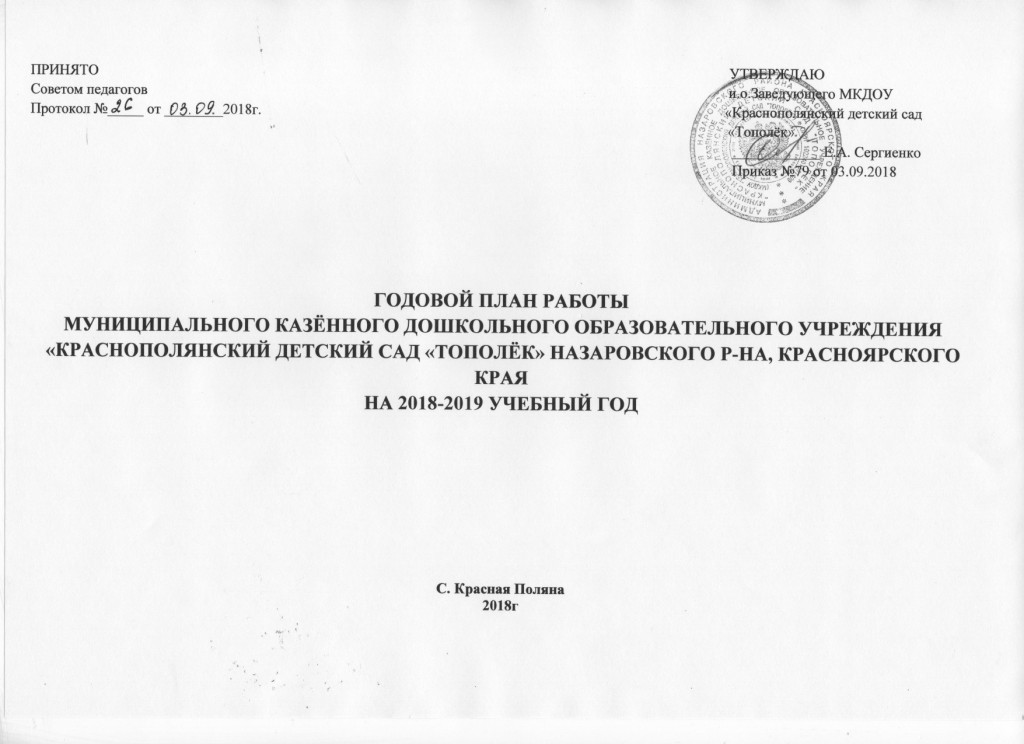 Введение	В соответствии с Уставом муниципального казённого  дошкольного образовательного учреждения «Краснополянский детский сад «Тополёк» с. Красная поляна, Назаровского р-на, Красноярского края (далее по тексту – ДОУ, Учреждение), на основе анализа деятельности ДОУ за 2017/2018 учебный год, и в соответствии с нормативно-правовыми документами федерального, регионального, муниципального уровней, регламентирующими организацию дошкольного образования в Российской Федерации:Федеральный закон от 29 декабря 2012 г. № 273-ФЗ «Об образовании в Российской 	Федерации»;Приказ Минобрнауки России «Об утверждении федерального государственного образовательного стандарта дошкольного образования № 1155 от 17.10.2013 г.;Приказ Минобрнауки РФ «Об утверждении порядка организации и осуществления образовательной деятельности по основным общеобразовательным программам - образовательным программам дошкольного образования» № 1014 от 30.08.2013 г.;Письмо департамента общего образования Минобрнауки РФ «Комментарии к ФГОС дошкольного образования» № 08-249 от 28.02.2014 и др.	Коллектив МКДОУ «Краснополянский детский сад «Тополёк» ставит следующие цели и задачи деятельности учреждения на 2018/2019 учебный год:Цель: Создание благоприятных условий в ДОУ в соответствии с ФГОС, для полноценного проживания ребенком дошкольного детства, формирования основ базовой культуры личности, всестороннее развитие психических и физических качеств в соответствии с возрастными и индивидуальными особенностями, подготовка ребенка к жизни в современном обществе, формирование предпосылок к учебной деятельности, обеспечение безопасности жизнедеятельности ребенка.  Задачи:Внедрить в практику работы педагогов ДОУ проектный метод (Л.Свирской) в целях повышения качества работы по познавательному развитию. Развивать самостоятельность и любознательность дошкольников через познавательно – исследовательскую деятельность  в рамках реализации парциальной программы «Математические ступеньки».Продолжить работу по взаимодействию с родителями, через создание развивающей предметно – пространственной среды для становления инициативности детей дошкольного возраста.Совершенствовать методы и приемы  работы педагогов ДОУ в использовании проектного метода в целях повышения качества работы по речевому развитию.Раздел 1. Работа с кадрами.Образование педагогических кадровАттестация педагогических кадров на 2018/19 уч.г.План -  график прохождения курсов повышения квалификации педагогов на 2018/2019уч. гг.     1.4 Методические темы педагогов на 2018– 2019 учебный  годОрганизационно-педагогическая работа на 2018/19уч.г.. Контроль за педагогическим процессом1.7 Работа методического кабинета     1.8 Организационно-методическая деятельность Раздел 2. Работа с  родителями (законными представителями).Раздел 3. Работа с детьми.  Раздел 4. Взаимодействие в работе со школой и другими организациямиРаздел 5. Педагогическая диагностика.Приложение 1  Комплексно-тематическое планирование воспитательно-образовательного процесса в МКДОУ «Краснополянский детский сад «Тополёк» на 2018/19 уч. г.Первая младшая группаВторая младшая группаСтаршая группаПодготовительная к школе группаПриложение 2                           План работы муниципального казёного дошкольного образовательного учреждения «Краснополянский детский сад «Тополёк» с. Красная поляна, по пожарной безопасности на 2018/19 учебный годПриложение 3План работы муниципального казённого дошкольного образовательного учреждения «Краснополянский детский сад «Тополёк» с. Красная поляна, по предупреждению детского дорожно-транспортного травматизма на 2018/19 учебный годСТРУКТУРА ГОДОВОГО ПЛАНА  стрВведение3Раздел 1.  Работа с кадрами4-161.1. Образование педагогических кадров4-51.2. Аттестация педагогических работников на 2018/19 уч. год5-6  1.3. План – график прохождения курсов повышения квалификации педагогов на 2018/19 уч.г.61.4. Методические темы по самообразованию педагогов на 2018/19 уч.г.71.5. Организационно-педагогическая работа на 2018/19 уч. г.7-121.6. Контроль за педагогическим процессом12-131.7. Работа методического кабинета13-141.8.Организационно-методическая деятельность 14-16Раздел 2. Работа с родителями (законными представителями)16-17Раздел 3. Работа с детьми17-18Раздел 4. Взаимодействие в работе со школой и другими организациями18-20Раздел 5. Педагогическая диагностика21Приложение №1 Комплексно-тематическое планирование воспитательно-образовательного процесса в МКДОУ «Краснополянский детский сад «Тополёк» на 2018/19 уч. г.22-63Приложение №2 План работы муниципального казённого  дошкольного образовательного учреждения «Краснополянский детский сад «Тополёк» по пожарной безопасности на 2018/19 учебный год64-66Приложение №3 План работы муниципального казённого дошкольного образовательного учреждения «Краснополянский детский сад «Тополёк» по предупреждению детского дорожно-транспортного травматизма на 2018/19 учебный год66-70Возрастная группаФ.И.О. педагоговУчебное заведение КвалификацияПед. стажКурсы ПК годКвалификационная категория1 младшая группа«Солнышко»Шумилова Светлана ГеннадьевнаПереподготовка в КГБОУСПО «Красноярский педагогический колледж №2»Дошкольное образование24,52017
I кв. категория1 младшая группа«Солнышко»Шевелкова Евгения ВикторовнаКГБОУСПО «Ачинский педагогический колледж»Учитель начальных классов с дополнительной подготовкой в области воспитания детей дошкольного возраста6,52015I кв. категория2 младшая группа«Полянка»Харитонова Марина    ИгоревнаГОУВПО « Красноярский государственный педагогический университет им. В.П. Астафьева»Учитель начальных классов20,62018I кв. категория2 младшая группа«Полянка»Венедиктова Ольга СергеевнаКГБПОУ «Ачинский педагогический колледж»Воспитатель детей дошкольного возраста1,5-Средняя группа«Пчёлки»Кусакина       Елена  НиколаевнаКГБПОУ «Ачинский педагогический колледж»Воспитатель детей дошкольного возраста4,12018-Средняя группа«Пчёлки»Третьякова Алёна ВалерьевнаСтаршая группа«Сказка»Поспелова Татьяна ДавыдовнаКГБОУСПО «Ачинский педагогический колледж»Воспитатель детей дошкольного возраста с дополнительной подготовкой в области иностранного языка19,32017 высшая  кв. категорияСтаршая группа«Сказка»Тырышкина Евгения ЭдуардовнаКГБОУСПО «Ачинский педагогический колледж»Переподготовка в АНО «Санкт- Петербургский центр дополнительного профессионального образования»Специалист по социальной работе.Воспитатель3,32018-Подготовительная группа«Умнички»Москвичёва Наталья ВикторовнаКГБПОУ «Ачинский педагогический колледж»Воспитатель детей дошкольного возраста4,22015-Подготовительная группа«Умнички»Катукова      Диана АлександровнаКГБПОУ «Ачинский педагогический колледж»Воспитатель детей дошкольного возраста4,12015-СпециалистыСпециалистыСпециалистыСпециалистыСпециалистыСпециалистыСпециалистыМузыкальный руководительВасильева     Елена Владимировна КГБОУ СПО Красноярский краевой колледж культуры и искусстваРуководитель творческого коллектива, преподаватель4,12014-Инструктор по физической культуреРоманенко    Юрий  ВикторовичФГБОУВО «Красноярский государственный педагогический университет им. В.П. Астафьева»Физическая культура8,42018-Педагог психолог.Антонова Анна ВладимировнаООО Учебный центр «Профессионал» г. МоскваПедагог-психолог11,82017-Ф. И. О.ДолжностьСрокиНа I квалификационную категориюНа I квалификационную категориюНа I квалификационную категориюТырышкина Евгения ЭдуардовнаВоспитатель старшей  группы Ноябрь  2018г.Москвичева Наталья ВикторовнаВоспитатель подготовительной  группы Ноябрь  2018.Катукова Дина АлександровнаВоспитатель подготовительной группы Ноябрь  2018г.      Морозова Ирина ВалентиновнаВоспитатель старшей группы Ноябрь 2018 г.Кусакина Алена НиколаевнаВоспитатель  средней  группы Ноябрь 2018г.№Фамилия, имя, отчествоДолжность2017-2018гг2018-2019гг2019 – 2020гг1Максимова Татьяна МихайловнаЗаведующий-К-2Антонова Анна ВладимировнаЗам по МВР-К-3Романенко Екатерина ВикторовнаПедагог психолог--К4Васильева Елена ВладимировнаМузыкальный руководитель-К-5Романенко Юрий ВикторовичИнструктор по ФКК--6Харитонова Марина ИгоревнаВоспитатель КК-7Катукова Диана АлександровнаВоспитатель-К-8Кусакина Елена НиколаевнаВоспитатель-К-9Третьякова Алёна ВалерьевнаВоспитатель-К-10Поспелова Татьяна ДавыдовнаВоспитательК--11Тырышкина Евгения ЭдуардовнаВоспитатель-К-12Морозова Ирина ВалентиновнаВоспитатель--К13Москвичёва Наталья ВикторовнаВоспитатель-К-14Шумилова Светлана ГенннадьевнаВоспитательК--15Шевелкова Евгения ВикторовнаВоспитатель-К-№п/пФамилия, имя, отчество педагогаТемаИтоговое мероприятие1Романенко Екатерина ВикторовнаМотивационная готовность как один из основных компонентов психологической готовности к школе.Мастер-класс2Васильева Елена ВладимировнаРусские народные хороводные игры, как средство развития творческих способностей детей дошкольниковМастер-класс3Романенко Юрий ВикторовичРоль подвижных игр в развитии двигательной активности детей дошкольного возрастаМастер-класс4Харитонова Марина ИгоревнаПроектная деятельность с детьми младшего дошкольного возрастаМастер-класс5Катукова Диана АлександровнаРазвитие мелкой моторики у детей младшего дошкольного возраста посредством дидактической игрыМастер-класс6Кусакина Елена НиколаевнаРазвитие монологической речи у младших дошкольников посредством дидактической игрыМастер-класс7Третьякова Светлана ГениевнаОпытно-экспериментальная деятельность дошкольниковМастер-класс8Поспелова Татьяна ДавыдовнаИКТ технологии в воспитательно-образовательном процессе с детьми дошкольного возрастаМастер-класс9Тырышкина Евгения ЭдуардовнаРоль дидактических игр в формировании элементарных математических представлений у дошкольниковМастер-класс10Морозова Ирина ВалентиновнаИспользование здровьесберегающих технологий с детьми старшего дошкольного возрастаМастер-класс11Москвичёва Наталья ВикторовнаИспользование развивающих игр на занятиях по ФЭМП с детьми старшего дошкольного возрастаМастер-класс12Шумилова Светлана ГенннадьевнаИгра - как азбука общения дошкольниковМастер-класс13Шевелкова Евгения ВикторовнаФормирование патриотических качеств в старшем дошкольном возрастеМастер-классЦельМероприятиеСрокОтветственныйПредполагаемый результатРефлексивный анализ деятельности ДОУ за 2017/18 уч.г.Установочный педагогический совет: - краткий анализ итогов работы Учреждения за 2017/18 уч.г.;- ознакомление, утверждение плана работы на 2018/19 уч.г.;- утверждение положения о педагогической диагностике детей;- утверждение плана повышения квалификации педагогов в новом учебном году (КПК, график аттестации);- Определение тематики самообразования воспитателей.09.18Заведующий, зам по МВРВыстроена стратегия ведения образовательной работы в ДОУ на 2018/19 уч.г.Развитие педагогической компетентностиПедагогическая учеба Тема: «Проектная деятельность – как средство формирования речевого развития дошкольника» 09.18Заведующий, зам по МВР, воспитатели, специалисты Методические рекомендацииПовышение профессиональной компетентности воспитателей при реализации образовательного процесса с учетом возрастных и индивидуальных особенностей каждого ребенка в условиях реализации  ФГОС ДО.Постоянно действующий семинар.  Тема: «Комплексно-тематическое планирование воспитательно-образовательного  процесса в ДОУ с учетом ФГОС»09.18Зам по МВРПедагоги вспомнят  основные положения ФГОС ДО, требования к образовательной программе, условия ее реализации, результаты ее освоения, направления развития и образования детей.Осмысление педагогами задач познавательного развития дошкольников на основе парциальной программы «Математические ступеньки» Е.В.Колесниковой  Семинар Тема: «Особенности реализации образовательной работы по направлению «образовательная область - познание, ФЭМП » при реализации ФГОС ДО».10.18Зам по МВРПедагоги сориентированы на реализацию задач через систему познавательных заданий: в процессе общения, восприятия, практической деятельности детей.Ознакомление педагогов с новой формой организации образовательной деятельности (планирование) Семинар: Тема: «Организация образовательной деятельности в контексте ФГОС ДО (планирование образовательной деятельности)»11.18Зам по МВР, педагогиПедагоги приняли к сведению информацию, полученную на семинаре.- Использовать в практической деятельности рекомендации по планированию образовательной деятельности.Развитие педагогической компетентности в области организации образовательной деятельности  Семинар- практикумТема: «Технология организации образовательной деятельности «План-Дело-Анализ»11.18Зам по МВР, педагогиПедагоги практиковались работать по технологии «три вопроса», работать по новому планированию, анализировать свою педагогическую деятельность.Повышение компетентности педагогов в вопросе сотрудничества с родителямиСеминар Тема: «Организация работы с родителями в современном ДОУ»» 12.18зам по МВР, воспитатели, специалисты Педагоги приняли к сведению информацию, полученную на семинаре- использовать в практической деятельности рекомендации по взаимодействию с семьями воспитанниковОсмысление педагогами качества дошкольного образования, развития и воспитания детей в детском садуСеминар — практикум Тема: «Аудит качества дошкольного образования с применением шкал ECERS-R»12.18ЗаведующийЗам по МВР, воспитатели,специалистыСоставление плана по повышению качества образованияПовышение компетентности воспитателей в вопросе выбора мотива при организации образовательной деятельности с детьми.Воркшоп: «Выбор мотива при организации образовательной деятельности с детьми»01.19Зам по МВРПедагоги получили необходимые знания в области мотивации, а так же попрактиковались в разработке фрагмента занятия с учетом конкретного мотиваВнутренний анализ состояния качества образовательной деятельности, выработка единой стратегии по повышению качества образованияПедагогический советТема  « Результаты внутреннего  мониторинга по Экерсу» 02.19ЗаведующийЗам по МВР, воспитатели,специалистыСкорректирован план по повышению качества образованияОсвоение педагогами современных подходов к обеспечению физического и психического развития детейПедагогическая учеба Тема: «Аукцион педагогических идей. Здоровьесберегающие технологии в ДОУ»02.19Зам по МВР, педагоги, специалистыСоставлен план интегративного взаимодействия воспитателей и специалистов по направлению «физическое развитие» детей. Рекомендации специалистов.Овладение современными подходами к содержанию занятия по физической культуре.Семинар-практикумТема:  «Инновационные подходы в физкультурно-оздоровительной работе»03.19Зам по МВРИзготовлены подборки дыхательной гимнастики, точечного массажа, упражнений на релаксацию.Совершенствование умений педагогов в проведении физкультурных развлечений.Неделя здоровья: открытый показ физкультурных развлечений с использованием интеграции специалистов с воспитателями04.19Муз. руководители, педагоги, инструктор по ФКПедагоги попрактиковались в применении изученного материала. Анализ состояния образовательной работы по физическому и психическому развитию детей. Выработка единой стратегии взаимодействия ДОУ и семьи.Педагогический совет «Гармоничное физическое и психическое развитие воспитанников»:- подведение итогов выполнения решений предыдущего педсовета;- итоги тематической проверки;- реализация единой программы физического и психического развития детей в ДОУ и семье04.19Зам по МВР, педагоги и специалистыОпределились задачи физического и психического развития, для совместной  реализации с семьей . Скорректирована образовательная работа.Повышение компетентности педагогов. Консультация «Готовность ребенка к школе»:- психолого-педагогические особенности готовности к школьному обучению;- материалы для работы с родителями.05.19Зам по МВРРекомендации воспитателям. Наглядный материал для родителей.Обобщение и анализ освоенного обновленного содержания образовательной работы в ДОУ. Определение стратегических направлений дальнейшей деятельности.Итоговый педагогический совет:- анализ состояния здоровья воспитанников (заболеваемость, диспансеризация детей, организация рационального питания);- результаты итоговой педагогической диагностики;- уровень подготовленности выпускников к школьному обучению;- результаты работы групп ДОУ за 2018/19 уч.г.;- утверждение плана работы на летний оздоровительный период.05.19Заведующий, зам по МВР, педагоги, специалистыСправки по результатам педагогической диагностики воспитателей, специалистов.ЗадачиКонтрольКонтрольСрокОтветственныйЗадачиВидТехнологияСрокОтветственныйВыявить состояние работы педагогического коллектива, своевременно скорректировать и отрегулировать деятельность.Оперативный контроль за образовательной работой.Наблюдение, анализ составных частей образовательной работы согласно плану.ЕжемесячноЗам по МВРВыявить состояние здоровья и физического развития детей.Предупредительный контроль. Анализ заболеваемости детей.Изучение медицинской документации, табелей посещаемости детей, беседы с родителями.ЕжеквартальноЗаведующийВыявить состояние организации питания в ДОУ.Оперативный контроль. Организация питания в ДОУ.Изучение документации, наблюдение, карта контроля.В течение годаЗаведующий, зам по ВМР, члены родительской общественностиПолучить информацию об уровне педагогического процесса в группах ДОУФронтальный текущий контроль. Наблюдение за деятельностью педагогов.Наблюдение за педагогическим процессом, заполнение индивидуальной карты наблюдения за деятельностью педагога.Ноябрь (1-я мл.гр.), Декабрь (2-ямл.гр.),Январь (ср. гр.), Февраль (ст.гр.) Март (подг. гр.)Зам по МВРМониторинг по Экерсу:РППС, математика, речьФронтальный текущий контроль. Наблюдение за деятельностью педагогов.Изучение внутреннего мониторинга, наблюдение, проведение повторного мониторинга В течение учебного годаЗаведующий Зам по МВР, педагогиВыявить затруднения воспитателей, оказать помощь, осуществить контроль за объективностью процесса оценивания.Предупредительный контроль. Проведение педагогами и специалистами педагогической диагностики.Наблюдения.Сентябрь-январь-апрельЗам по МВРВыявить уровень овладения педагогами новыми технологиями образовательного процесса (планирование)Тематический контроль «Владение педагогами современными технологиями образовательного процесса».Изучение документации, анализ занятий, наблюдения за педагогическим процессом.Декабрь Зам по МВРПроанализировать систему работы по интегративному включению специалистов в физическое развитие детей.Тематический контроль «Осуществление интеграции специалистов ДОУ и воспитателей, направленной на гармоничное физическое и психическое развитие детей».Изучение документации, анализ регламентированной и не регламентированной деятельности, наблюдения за педагогическим процессом.ФевральЗам по МВРВыявить готовность детей к школьному обучению.Итоговый контроль «Готовность воспитанников к школьному обучению.Изучение результатов педагогической диагностики, беседы с воспитателями, родителями.АпрельЗам по МВРФорма работыСрокиОтветственныеКонсультацииВ течение годаЗаместитель заведующего по ВМРАттестация педагоговВ течение годаЗаместитель заведующего по ВМРОзнакомление педагогов с нормативными документами1 раз в 2 месяцаЗаведующийОбновление сайта1раз в неделюЗаместитель заведующего по ВМРСоставление положений о  конкурсахВ  течение годаЗаместитель заведующего по ВМР Беседы по текущим вопросамВ течение годаЗаместитель заведующего по ВМРПомощь в подготовке к участию в выставках, конкурсах, фестивалях, методических мероприятиях.В  течение годаЗаместитель заведующего по ВМРРабота по взаимодействию с социумомВ течение годаЗаведующий, заместитель заведующего по ВМР Работа по самообразованию: организация различных коллективных форм самообразования (вебинары, педагогические чтения, открытые просмотры и др.)В течение годаЗаместитель заведующего по ВМР, воспитателиУчастие в конкурсах, мероприятиях по плану РМОВ течение годаЗаведующий, заместитель заведующего по ВМРОказание помощи молодым педагогам по реализации ФГОС  в образовательный  процессВ течение годаЗаместитель заведующего по ВМРМероприятияТемаСрокиОтветственныеПедагогический  час Изучение инструктивно – директивных документов в соответствии с требованиями по реализации ФГОС ДО.В течение годаЗаведующий, заместитель заведующего по ВМР, педагоги Консультация для воспитателейКак правильно оформить конспект НОД  в соответствии с ФГОССентябрьЗаместитель заведующего по ВМРКонсультация для воспитателей первой младшей группыОрганизация работы в адаптационный период в первой младшей группе.СентябрьПедагог – психолог А.В. АнтоноваКруглый стол творческой группы Виды и формы занятий по развитию речи дошкольников.СентябрьЗаместитель заведующего по ВМР, педагоги творческой группыПрактический семинар для воспитателейОрганизация РППС в соответствии с ФГОС ДОСентябрь Воспитатель Поспелова Т.Д.Педагогический  часПодведение итогов мониторинга Результаты адаптации.ОктябрьЗаместитель заведующего по ВМР, педагогиПедагогический  часРеализация парциальной программы «Математические ступеньки».ОктябрьЗаместитель заведующего по ВМР, педагогиКонсультация для воспитателей«Проектная деятельность в ДОУ»ОктябрьВоспитатель Харитонова М.И.Практический семинар для воспитателей «Создание портфолио воспитанника» ОктябрьВоспитатель Шумилова С.Г. Практический семинар для воспитателейОрганизация образовательной деятельности в контексте ФГОС ДО, изобразительная деятельностьОктябрьВоспитатель Третьякова С.Г.Консультация для воспитателейДетская речь: нормы и диагностика речевого развития дошкольника»Ноябрь Педагог –психолог А.В. Антонова.Практический семинар для воспитателейОрганизация образовательной деятельности в контексте ФГОС ДО, планирование образовательной деятельностиНоябрьЗаместитель заведующего по ВМРКонсультация для воспитателей«Образное развитие речи дошкольника»Декабрь Педагог – психолог А.В. АнтоноваПедагогический  часРазвитие познавательной активности детей посредством проектно-исследовательской деятельностиДекабрьВоспитатель Шевелкова Е.В.Консультация для воспитателейДействия с предметами – основа познавательного развития детей раннего возрастаЯнварь Воспитатель Кусакина Е.Н.Консультация для воспитателейСодержание уголков экспериментальной деятельности Январь Воспитатель Катукова Д.АПедагогический  часИтоги промежуточной педагогической диагностикиФевральЗаместитель заведующего по ВМРКруглый столОрганизация и проведение экспериментов с дошкольниками (презентация из опыта работы)ФевральВоспитатель Москвичёва Н.В.Консультация для воспитателейФормы оздоровительно-развивающей работы с дошкольниками Март Заместитель заведующего по ВМРПедагогический  часОсобенности проведения физкультурных занятий на воздухеМартИнструктор по ФК Романенко Ю.В.Консультация для воспитателейОрганизация оздоровительных мероприятий в летний периодАпрельВоспитатель Тырышкина Е.Э.Практический семинар для воспитателейОсобенности подготовки и проведения детских праздников в летний периодАпрельМуз. руководитель Васильева Е.В.Педагогический  часИтоговая педагогическая диагностикаМай Заместитель заведующего по ВМРЗадачиМероприятиеСрокОтветственныйРезультатОзнакомить родителей с планом работы на год, приобщить к участию в жизни ДОУРодительские собрания: «Новый учебный год», «Адаптация – это серьезно».09.18Заведующий, зам по МВР, воспитатели группРодители воспитанников ознакомлены с планом работы на годРешить индивидуальные проблемы детской адаптацииИндивидуальные беседы-консультации с родителями вновь поступивших детей09.18Заведующий, педагог-психологРодителям, чьи дети испытывают трудности в период адаптации, предоставлены практические рекомендацииПриобщить родителей к сотрудничествуВыставка «Чудеса с огорода»09.18Воспитатели группРодители приняли участие в педагогическом процессе ДОУПривлечь родителей к созданию познавательно-развлекательного мероприятия для детей, участие в педагогическом процессе ДОУКонкурс «Зелёный огонёк»09.18зам по МВР, воспитатели подготовительной к школе группе, муз. руководительРодители приняли участие в создании познавательно-  развлекательного мероприятия для детейПовысить внимания родителей к переживаниям ребенка в предшкольный периодПрактикум «Каким я представляю своего ребенка в школе?»10.18Зам по МВР, воспитатель подготовительной к школе группыРодители осознали важность предшкольного периода для ребенка и получили практические рекомендацииРазвивать чувство гордости, радости, восхищения своим ребенкомРазвлечение «Моя любимая мамочка»11.18Воспитатели, муз. руководительСовместные праздники родителей с детьмиПриобщить родителей к сотрудничествуКонкурс «Спортивные инициативы»11.18Инструктор по ФК, воспитателиРодители приняли участие в педагогическом процессе ДОУПривлечь родителей к созданию развлекательных мероприятий для детей, участие в педагогическом процессе ДОУНовогодние развлечения12.18Муз. руководитель, воспитателиРодители приняли участие в создании развлекательных мероприятий для детейПриобщить родителей к сотрудничеству Конкурс «Зимняя планета детства»12.18ВоспитателиРодители воспитанников приняли участие в конкурсе «Зимняя планета детства»Приобщить родителей к сотрудничеству«Зимняя сказка двора»11.18воспитателиРодители воспитанников приняли участие в конкурсе «Зимняя сказка двора»Способствовать созданию атмосферы сотрудничества, взаимопроникновению семьи и детского садаОформление фотостенда «Зимние забавы»01.19ВоспитателиНаличие фотостенда «Зимние забавы» в каждой группе ДОУПовысить внимание родителей к здоровому образу жизни  детей Родительские собрания: «Формирование ЗОЖ у дошкольников»02.19Инструктор по ФК, воспитателиРодители ознакомлены с темой и получили рекомендацииФормировать единое пространство общения  детей, родителей, педагоговКонкурс «Наши руки не для скуки»02.19Зам по МВР, воспитателиРодители совместно с воспитателями пополнили ППРС в группах, в спортивных центрах Обмен опытом семейного воспитанияВыставка работ «Семейные традиции» (представление работ и чаепитие)03.19ВоспитателиСоздана атмосфера доверия в отношениях «воспитатель-родитель»Ознакомить родителей с результатами образовательной работы за 1-е полугодиеЦикл собраний «Посмотрите, чему мы научились»03.19Зам по МВР, воспитателиРодители ознакомлены с результатами образовательной работы за 1-е полугодиеФормировать единое пространство общения  детей, родителей, педагоговНеделя здоровья: приобщение родителей к совместному проведению физкультурных развлечений04.19Инструктор по ФК, воспитатели, муз. руководительСовместные праздники родителей с детьмиОбсудить точки зрения родителей, воспитателей, специалистов по теме «Роль семьи в предшкольный период жизни ребенка»Практикум «Семья на пороге школьной жизни»05.19Зам по МВР, воспитатель подготовительной к школе группыРекомендации родителямМероприятиеДатаОтветственныйФорма проведенияПодготовка и проведение конкурса «Зелёный огонёк»08.18ВоспитателиПознавательно-развлекательное мероприятие«День Знаний»09.18Воспитатели, муз. руководительРазвлечениеПодготовка к выставке поделок из овощей и фруктов09.18ВоспитателиВыставкаОсенний бал 10.18Воспитатели, муз. руководительПраздникКонкурс-акция «Спортивные инициативы»11.18Инструктор по ФК, воспитателиСпортивное развлечение«Мамин день»11.18Воспитатели, муз. руководительПраздникНовогодние праздники12.18Воспитатели, муз. руководитель, специалистыПраздникКраевая акция «Зимняя планета детства»12.18ВоспитателиВыставка «Рождественская неделя развлечений»01.19Воспитатели, специалистыПраздники и развлеченияКонкурс детского рисунка «Моя будущая профессия»01.19ВоспитателиВыставка «Молодцы - удальцы»02.19Инструктор по ФК, воспитатели, муз. руководительПраздник, развлечение «Поздравляем с женским днём»03.19Воспитатели, муз. руководитель Совместные праздники родителей с детьмиСмотр художественной самодеятельности «Радуга детских талантов»03.19Воспитатели, муз. руководительВыступление Неделя здоровья04.19Инструктор по ФК, воспитателиФизкультурные праздникиВыпускной бал05.19Воспитатели подготовительной к школе группы, муз. руководительПраздник№МероприятиеСрокиОтветственныйРабота со школойРабота со школойРабота со школойРабота со школойМетодическая работаМетодическая работаМетодическая работаМетодическая работа1Обсуждение плана работы по подготовке детей к школеСентябрьЗам зав по МВР,уч. нач. классов, воспитатели2Знакомство воспитателя с программой обучения и воспитания в 1 классеОктябрьВоспитатели3Знакомство учителя с воспитательно-образовательной работой в дошкольной группеОктябрьУч. нач. классов4Посещение учителем начальных классов занятий в дошкольной группе:Цель: знакомство с уровнем полученных знаний, умений и навыков, творческих способностей детей дошкольной группы.Мартуч. нач. классов, воспитатели5Мониторинг успеваемости первоклассников – выпускников дошкольной группы.ЯнварьВоспитатели,уч. нач. классов6Педагогическое совещание в дошкольной группе.Вопросы для обсуждения:роль дидактических игр в обучении дошкольников;творческое развитие детей;-     итоги воспитательно-образовательной работы в         дошкольной группе.ФевральВоспитатели,уч. нач. классов7Мониторинг готовности дошкольников к школьному обучениюАпрельЗам зав по МВР8Круглый стол для педагогов ОУ по результатам мониторинга «Готовность дошкольников к школьному обучению»МайЗам зав по МВР,уч. нач. классов, воспитателиРабота с родителямиРабота с родителямиРабота с родителямиРабота с родителями1Оформление стенда в ДОУ «Для вас, родители будущих первоклассников»ОктябрьВоспитатели2Размещение рекомендаций для родителей будущих первоклассниковна сайте дошкольной группы и школыНоябрьВоспитатели, уч. нач. классов3Родительское собрание «Как помочь ребенку подготовиться к школе»ФевральВоспитатели, уч. нач. классов4Консультация  «Особенности организации обучения по ФГОС в начальной школе».АпрельВоспитатели, уч. нач. классов5Индивидуальное консультирование родителей по результатам диагностики готовности детей к обучению в школеМайВоспитатели6Собрание для родителей будущих первоклассников «Поступление детей в школу - важное событие в жизни детей».МайВоспитатели, уч. нач. классовРабота с детьмиРабота с детьмиРабота с детьмиРабота с детьми1Экскурсии детей в школу:знакомство со зданием школы;знакомство с кабинетом (классом);знакомство со школьной мастерской;знакомство с физкультурным залом;-     знакомство со школьной библиотекой.в течение  учебного годаВоспитатели, уч. нач. классов2Праздник «День знаний»СентябрьВоспитатели, музыкальный руководитель3Выпускной «Прощай, любимый детский сад! Здравствуй, здравствуй, школа!»МайВоспитатели, музыкальный руководительРабота с ДЮСШРабота с ДЮСШРабота с ДЮСШРабота с ДЮСШ4Совместное проведение конкурса «Спортивные инициативы»Ноябрь Воспитатели, инструктор ФК, тренер ДЮСШ5Совместное проведение спортивных развлечений, недели мужества, декад ПДДв течение  учебного годаВоспитатели, инструктор ФК, тренер ДЮСШ6Посещение детьми подготовительной группы спортивной секции «Вольная борьба»в течение  учебного года 1 раз в неделюВоспитатели, тренер ДЮСШРабота с сельской библиотекойРабота с сельской библиотекойРабота с сельской библиотекойРабота с сельской библиотекой7Посещение библиотеки детьми средней, старшей, подготовительной групп по плану библиотекив течение  учебного годаВоспитатели, библиотекарь8Выставки творческих детских  работ в течение  учебного годаВоспитатели, библиотекарьРабота с ДДТРабота с ДДТРабота с ДДТРабота с ДДТ9Экскурсии детей в Музей сибирской игрушки в течение  учебного годаЗам зав по МВР, воспитатели10Посещение мастер-классов в ДДТв течение  учебного годаЗам зав по МВР, воспитатели, педагоги дополнительного образования11Совместное проведение с педагогами дополнительного образования клубного часав течение  учебного годаЗам зав по МВР, педагоги дополнительного образованияЗадачиМероприятиеДатаОтветственныйРезультатВыявить актуальный уровень развития детей по всем образовательным областямПедагогическая диагностика10.09.18-21.09.18Воспитатели, специалистыПлан работы скорректирован с учетом результатов педагогической диагностики. Журналы индивидуального образовательного маршрута по сопровождению детей, имеющих затруднения в освоении  образовательной программы дошкольного образования заполнены в соответствии с полученными даннымиВыявить актуальный уровень развития детей  имеющих трудности в освоении образовательной программы дошкольного образования МКДОУ «Краснополянский детский сад «Тополёк» по всем ООПромежуточная педагогическая диагностика14.01.19-25.01.19Воспитатели, специалистыПлан работы скорректирован с учетом полученных изменений в ходе промежуточного этапа педагогической диагностики.  Журналы индивидуального образовательного маршрута по сопровождению детей, имеющих затруднения в освоении  образовательной программы дошкольного образования заполнены в соответствии с полученными даннымиВыявить актуальный уровень развития  детей по всем образовательным областямИтоговая педагогическая диагностика15.04.19-26.04.19Воспитатели, специалистыСоставлена аналитическая справка по итогам педагогической диагностики. Намечены цели и задачи по реализации ОО образовательной программы  дошкольного образования МКДОУ «Краснополянский детский сад «Тополёк».ДатаТемаСодержаниеИтоговое мероприятиеСентябрьСентябрьСентябрьСентябрь03-28.09 Адаптация. Моя любимая игрушкаАдаптировать детей к условиям детского сада. Познакомить с детским садом как ближайшим социальным окружением ребенка. Познакомить с детьми, с воспитателем. Формировать положительные эмоции к детскому саду, взрослым, детям. Познакомить детей с обобщающим понятием «игрушки»; формировать знания о свойствах, качествах и функциональном назначении игрушек; пробуждать в детях доброту, заботу, бережное отношение к игрушкам; развивать коммуникативные навыки.Выставка «Моя любимая игрушка»ОктябрьОктябрьОктябрьОктябрь01-12.10У бабушки на грядке выросли мы – «ребятки»- она так овощи зовёт, когда идёт на огородФормировать знания детей об овощах, дать первичные представления о сборе урожая; сравнивать по форме, величине, цветуДраматизация «Репка»15-26.10Как хорош осенний сад, фруктами всегда богат!Обогатить знания детей о фруктах, дать первичные представления о сборе урожая; сравнивать по форме, величине, цвету.Д/ игра «Соберём урожай»НоябрьНоябрьНоябрьНоябрь29.10-9.11Если небо хмурое, если дождик льется, это время года осенью зоветсяФормировать познавательный интерес к окружающей среде; познакомить детей со временем года осенью, осенними явлениями природыФотовыставка «Осенний пейзаж»12-23.11Ребятам о зверятахРасширять представления детей о домашних животных и птицах, их образе жизни, повадках, характерных внешних признаках, голосах; формировать знания о правилах безопасного поведения при общении с животными; воспитывать ласковое, дружелюбное отношение к животныхД/игра «Кто как кричит»26-03.12Мама для малышейФормировать умение детей различать домашних животных по внешнему виду, способствовать развитию словарного запаса детей; способствовать развитию знаний о домашних животных и их детёнышах, о пользе животных; развивать зрительную и слуховую память.Д/игра « У кого какя мама»Декабрь Декабрь Декабрь Декабрь 04-14.12Кто живет в лесу?Обогащать представления детей о диких животных, их образе жизни, характерных внешних признаках, воспитывать дружелюбное отношение к животному мируД/игра «Кто где живёт»17-29.12В гости к Зимушке - ЗимеФормировать элементарные представления о зиме, зимних явлениях в живой и неживой природе, о зимних развлеченияхРазвлечение ЯнварьЯнварьЯнварьЯнварь09-19.01В зоопарке у зверятСформировать представления детей о животных жарких стран, характерных внешних признаках.Макет «Зоопарк»21-01.02А у нас есть ложка, волшебная немножкоФормировать представления детей о посудеВыставка детских работ «Посуда» (нетрадиционная техника рисования)ФевральФевральФевральФевраль04-15.02Раз, два, три, четыре, много мебели у нас в квартиреРасширять знания детей о мебели, предметах ближайшего окружения, их назначенииД/игра «Мебель»18-01.03Новые наряды для куклы КатиСформировать представления о необходимости одежды для людей, расширять знания о сезонной одежде.С/ролевая игра «Оденем куклу Катю на прогулку»МартМартМартМарт04-15.03Весенние приключенияФормировать элементарные представления о сезонных изменениях в природе, знакомить с некоторыми особенностями поведения лесных зверей и птиц весной.Фотовыставка «Весенние приключения»18-29.03Что мы кушаем?Формировать элементарные представления о продуктах питания; начальное представление о здоровом образе жизни.С/ролевая игра «Приготовим обед для гостей»АпрельАпрельАпрельАпрель01-12.04Что я знаю о себе?Формировать представление о себе, как о человеке;  дать представление о себе как о человеке; об основных частях тела человека, их назначении. Закреплять знание своего имени, имен членов семьи. Фотовыставка «Моя семья»15-26.04Мы едем, едем, едем…Расширять знания детей о транспорте; формировать умения детей различать и называть транспортные средства, их основные части. Развивать разговорную речь, активизировать речь, развивать элементарную технику изобразительной деятельностиРазвлечение МайМайМайМай29.04-10.05Кем работают наши мамы и папы?Сформировать элементарные знания о профессияхД/игра «Профессии»13-31.05Сколько солнца! Сколько света! Сколько зелени кругом! Что же это? Это ЛЕТО наконец спешит к нам в дом.Формировать элементарные представления о лете (сезонные изменения); знакомить с некоторыми насекомыми, ягодами, грибами.Работа в подгруппах по нетрадиционной технике рисования «Лето»Дата Тема Содержание Итоговое мероприятие  Сентябрь Сентябрь Сентябрь Сентябрь 01.09.День знаний Формировать представления детей о празднике «День знаний»Развлечение 03-07.09В нашей группе мы дружны, в группу ходим от душиВызвать у детей радость от прихода в детский сад; продолжать знакомить с окружающей средой группы, закреплять знание правил поведения в детском саду; способствовать формированию дружеских взаимоотношений детей. Праздник «День рождение группы»10-14.09Во саду ли в огородеРасширять и обобщать знания детей об овощах через разные виды деятельностиВыставка поделок «Чудеса в огороде»17-21.09Много есть на свете фруктов, мы хотим про них все знатьПродолжать формировать представления о растениях сада и огородаАльбом «Много есть на свете фруктов»24-28.09Детский сад –  это дом для всех ребят Содействие возникновению у детей чувства радости от посещения детского сада; продолжить знакомство с детским садом как ближайшим социальным окружением ребенка: профессии сотрудников детского сада, продолжать знакомство с помещениями детского сада, правила поведения в детском саду, взаимоотношения со сверстниками.Экскурсия по детскому садуОктябрь Октябрь Октябрь Октябрь 01-12.10Мы в осенний лес пойдём, там грибочки соберёмРасширять представления детей о времени года осени, осенних явлениях; формировать полные знания детей о деревьях, грибах. Развивать умение замечать красоту осенней природы, вести наблюдение за погодой Выставка детских творческих работ «Осенние краски»15-19.10Мое домашнее животноеЗакреплять знания о домашних животных, птицах и  их детёнышах, развивать творческие познавательные способностиАльбом «Мой любимый питомец»22-26.10 Нам игрушки как-то раз про себя вели рассказРасширять представления детей об игрушкахСовместная работа детей с родителями «Игрушка своими руками»НоябрьНоябрьНоябрьНоябрь29.10-02.11Все мы – лучшие друзья, друг без друга нам нельзяСпособствовать формированию детского коллектива; воспитывать доброжелательное отношение друг к другуРазвлечение «Давайте жить дружно»05-9.11Кто живет у нас в лесу, очень я узнать хочу?Сформировать представление о диких животных лесов России, их образе жизни, питании, жилищахДраматизация сказки «Теремок»12-16.11В гости к нам летят лесные птички, птички невеличкиФормировать представление детей о птицах лесов России их образе жизни, питании, жилищахВыставка детских работ «Села птичка на окошко»19-23.11Много мама на белом свете, всей душой их любят детиВоспитывать любовь к маме, сформировать представление о празднике Праздник «Мама лучший друг»26-30.11А у нас в квартире…Знакомить с предметами домашнего обихода, мебелью, посудой; формировать обобщающее понятия «мебель», «посуда», учить сравнивать.Макет «Моя комната»Декабрь Декабрь Декабрь Декабрь 03-07.12Наши добрые делаВоспитание доброжелательности, усвоение социальных ценностей, формировать представление о добрых поступках, воспитывать желание им подражать, закреплять навыки вежливого обращения с окружающимиФотовыставка «Мир добрых дел» (совместно с родителями)10-14.12Ой ты, Зимушка – зима! Ты к нам стужу принесла, все дорожки замела и сугробы нагреблаРазвивать познавательную активность детей посредством обогащения представлений о зиме (сезонные изменения в природе, в одежде людей, на участке детского сада); формировать исследовательский интерес в ходе экспериментирования со снегом, льдом, водой. Выставка совместно с родителями «Красавица зима»17-29.12К нам приходит Новый Год, время праздничных хлопотРасширять представления детей о новогоднем празднике Утренник «Новый год у ворот»ЯнварьЯнварьЯнварьЯнварь08-12.01Мы зимою не скучаем, пусть мороз, а мы на улице играемПознакомить детей с зимними забавами; расширять представления о зиме; формировать представления о безопасном поведении зимой.Развлечение «Зимняя олимпиада»14-18.01Мы едем, едем, едемРасширять знания детей о транспорте; формировать умения детей различать и называть транспортные средства, их основные части.С\рол. игра «Я - шофёр» 21-25.01Кем работают наши мамы и папы?Формировать знания детей о профессиях; воспитывать уважение к людям любых профессий Альбом «Профессии»ФевральФевральФевральФевраль28.01-08.02С ними не шутят и не играют, правила безопасности нас  охраняютФормировать представление детей о необходимости соблюдения Правил дорожного движения (с правилами поведения в городе, деревне). Соблюдение Правил пожарной безопасности. Соблюдение правил поведения в лесу, домаС\рол. игра «ПДД»11-22.02Папу поздравляют малышиФормировать представления о нравственных ценностях и  семейных традициях. Воспитывать желание радовать окружающих, оказывать им посильную помощь. Воспитывать любовь к своей семье, уважительное отношение к папе, чувство сопереживания. Осуществление патриотического воспитания. Знакомство с «военными» профессиями. Воспитание любви к Родине. Формирование первичных гендерных представлений Утренник «Я и папа»МартМартМартМарт25.02-08.03У меня есть семья - мама, папа, брат и я. Поздравляем с женским днем всех любимых женщинУточнить знания детей о родственных связях, воспитывать любовь и уважение к своим близким. Формировать представление о семье и своём месте в ней. Формулировать умение называть своё имя, фамилию, имена членов семьи. Сформировать представление о празднике «8 марта» Фотовыставка «Семья»11-15.03Народная культура и традиции Формировать представление детей о народной игрушке (матрёшка) продолжать знакомить с устным народным творчеством, использовать фольклор при организации всех видов детской деятельностиПраздник «Масленица»18-22.03В гостях у обитателей озер, океанов, рек и морейФормировать элементарные представления о воде, что вода имеет большое значение для жизни; расширять представления о свойствах воды; развивать познавательный интерес; сформировать представление о различных видах рыб, их строение, питание, жилища.Мини лаборатория «Водичка, водичка»25-29.03Волшебный мир-театр Сформировать элементарные представления детей о видах театра; развитие эстетического отношения к окружающему миру; стимулирование сопереживания персонажам художественных произведений Театрализация с родителями АпрельАпрельАпрельАпрель01-05.04Если солнце ярче светит, если птицам не до сна, если стал теплее ветер, значит, к нам пришла весна!Расширять представления о весне (сезонные изменения в природе); воспитывать бережное отношение к природе, умение замечать красоту природы; расширять представления о простейших связях в природе.Изготовление скворечников совместно с родителями 08-12.04Космическое путешествиеПознакомить детей с государственным праздником «Днём космонавтики»; с названием нашей планеты Земля, её особенностями; формировать у детей начальные представления о космическом пространстве, «Солнечной системе» и её планетах;  воспитывать любовь к родной Земле и чувство гордости за успехи своей Родины в области освоения космосаРазвлечение 15-19.04Чтоб здоровье сохранить, нужноорганизм свой укрепить.Формировать начальные представления о здоровье и здоровом образе жизни, расширять представление детей о том, какое поведение опасно; развивать умение избегать опасности, соблюдать меры предосторожности «Наши руки не для скуки» (пополнение спортивного уголка)22-26.04Раз, два, три, четыре, пять – собираемся гулятьРасширять и активизировать словарь, закреплять обобщающие понятия «одежда», «обувь», «головной убор»; формирование представлений о видах одежды в соответствии со временем года, знакомство с названиями деталей одежды (воротник, рукава, карманы…)Развлечение «Показ мод»МайМайМайМай29.04-03.05Вот моя деревня, вот мой дом роднойФормировать представления о родном селе, его названии, основных достопримечательностях, с видами транспорта, воспитывать любовь к своей малой родинеФото – коллаж «Моя улица, мой дом»06-10.05Как у нас в садочке, выросли первые цветочкиСформировать представление о цветах, их строении; закреплять понятие «комнатные цветы», «полевые»; воспитывать бережное отношение к окружающей природеОгород на подоконнике 13-17.05Как за ягодой прекрасной, мы не ходим понапраснуФормировать представление детей о ягодах; расширять и активизировать словарь; развитие интересов детей, любознательности и познавательной мотивации;Развлечение «Мой пирог с ягодой»20-24.05Насекомые летают, скачут, ползают, парятФормировать у детей элементарные представления о насекомых, их строение, способах передвиженияВыставка  творческих работ27-31.05Сколько солнца! Сколько света! Сколько зелени кругом! Что же это? Это ЛЕТО наконец спешит к нам в дом.Расширять представления детей о лете, о сезонных изменениях. Формировать исследовательский и познавательный интерес в ходе экспериментированияМини лаборатория «Почемучки» Средняя группаСредняя группаСредняя группаСредняя группаДатаТемаСодержаниеИтоговое мероприятиеСентябрьСентябрьСентябрьСентябрь1.09День знаний Развивать познавательный интерес к обучению, книге; вызвать положительные эмоции от праздника «День знаний»Праздник « 1 сентября»03-07.09 Осень, а мы не скучаем, вкусный и полезный урожай собираем Закреплять навыки использования обобщающего понятия «овощи», «фрукты» (местные, экзотические) продолжать формировать представления о растениях сада и огорода. Формировать знания детей о труде людей на огородах, полях, садахВыставка поделок «Чудеса в огороде»10-14.09Мы узнаем дружок, все про хлебный колосокСформировать представления детей о хлебе, как о главном продукте питания; уточнить представление детей о выращивании хлеба и сборе урожая; воспитывать бережное отношение к хлебу, уважение к труду людей, участвующих в его выращивании и производствеДосуг «Откуда хлеб пришёл»17-21.09Я люблю этот мир за его красотуФормировать знания детей о красоте человека, т.е. его качества (доброта, милосердие, справедливость и т.д.); дать понятие, что источником красоты бывает – музыка, природа, литература, изобразительное искусство.Выставка «Осенний хоровод»24-28.09Детский сад –  это дом для всех ребятФормировать у детей интерес к детскому саду, расширять представления о профессиях сотрудников детского сада; формировать представления детей о празднике «День воспитателя и всех  дошкольных работников»Изготовление подарков для работников ДОУОктябрьОктябрьОктябрьОктябрь01-05.10Мы в осеннем лесу, любуемся на его красотуОбобщить первичные представления об осени по существенным признакам сезона; формировать представления о многообразии природных явлений осенью, сезонных изменениях в природе, развивать умение устанавливать простейшие связи между явлениями живой и неживой природы (похолодало-исчезли бабочки, отцвели цветы и т.д.) учить детей узнавать деревья по  листьям, плодам, семенам; расширять пассивный словарь и активизировать в речи существительные, прилагательные, глаголы по теме «Осень. Деревья». Обобщать знания детей о грибах наших лесов.Досуг «Красавица осень»08-12.10Мы открываем в мир природы двери, а там такие разные  звериЗакрепить знания детей о домашних животных (их роль в жизни человека).  Продолжать формировать представление о диких животных лесов России (нашего края) их образе жизни, питании, жилищахВикторина «Братья наши меньшие»15-19.10В гостях у животных  жаркой Африки и холодного СевераСформировать знания детей о животных севера и жарких стран (название, особенности внешнего вида, питание, классификация (травоядные, хищные))дать понятия о частях света север, юг; воспитывать интерес к окружающему миру Альбом «Животные жарких стран и севера» 22-26.10Нам игрушки как-то раз про себя вели рассказРасширять, обогащать и систематизировать знания детей об игрушках (классификация, изготовление) Обогащать содержание игр детей, развивать самостоятельность в выборе игр, активизировать словарь на основе углубленных знаний об игрушках; развивать игровой опыт каждого ребенка, помогать детям, открывать новые возможности игрового отражения мираВыставка «Мир лего»НоябрьНоябрьНоябрьНоябрь29.10-02.11Мы дружные ребята, мы весело живём, смеёмся и играем, танцуем и поёмФормировать нравственные качества;  формировать  представление о России как о родной стране (флаг, гимн, герб), воспитывать патриотические чувства. Формировать представление детей об истории и праздниках в России. Дать представление о празднике: «День народного единства»Развлечение «Дружат мальчики и девочки»05-9.11До свидания птицы, мы вас будем очень ждатьСпособствовать расширению и обогащению представлений детей о птицах в осенний период. Формировать знания детей о перелётных и зимующих птицах; их строение, питание, жилища; развивать творческие познавательные способности Настенное панно «Перелётные птицы»«Зимующие птицы»12-16.11Какие птицы зимуют  и радуют насСпособствовать расширению и обогащению представлений детей о птицах в осенний период. Формировать знания детей о перелётных и зимующих птицах; их строение, питание, жилища; развивать творческие познавательные способности Настенное панно «Перелётные птицы»«Зимующие птицы»19-23.11Много мама на белом свете, всей душой их любят детиОбобщать социальный опыт ребёнка через его творческую и речевую активность, воспитывать положительное отношение к своей маме;  обобщить знания детей о международном празднике «День матери», формировать осознанное понимание значимости матерей в жизни детей, семьи, обществаДосуг «Поиграем вместе с мамой»26-30.11Дом, в котором мы живёмФормировать представление детей о доме (многоэтажные, одноэтажные, деревянные, кирпичные и т.д.)  предметах домашнего обихода (мебель, посуда, бытовая техника)Детская презентация «Мой дом»ДекабрьДекабрьДекабрьДекабрь03-07.12Наши добрые делаПродолжать формировать представления о том, что такое хорошо, и что такое плохо, воспитывать желание  подрожать хорошим поступкамФотовыставка «Наши добрые дела»10-14.12Ой ты, Зимушка – зима! Ты к нам стужу принесла, все дорожки замела и сугробы нагреблаРасширять представления детей о зиме; развивать умение устанавливать простейшие связи  между явлениями живой и неживой природы, вести сезонные наблюдения. Формировать познавательный и исследовательский интерес в ходе экспериментирования, закреплять знания о свойствах снега и льда; расширять знания о местах где всегда зимаКалендарь природы 17-21.12К нам приходит Новый год, время праздничных хлопотПривлекать детей к активному разнообразному участию в подготовке к празднику; воспитывать чувство удовлетворения от участия в коллективной деятельности; вызвать стремление сделать подарки своими руками и поздравить близких; познакомить с традициями празднования Нового годаПраздник «Новогодний карнавал»Январь Январь Январь Январь 08-11.01Мы зимою не скучаем, пусть мороз, а мы на улице играемПознакомить детей с зимними забавами; расширять представления о зиме; ознакомить с зимними видами спорта; формировать представление о безопасном поведении зимойПостройка зимнего городка на участке14-18.01Шуршат по дрогам весёлые шины, спешат по дорогам разные машиныРасширить  и закрепить представления о видах транспорта  и его назначенииСоздание макета  «Транспорт, о котором мечтаю»21-25.01Все профессии важны, все профессии нужны Расширять и обогащать знания детей о многообразии профессий (инструментах), используя для этого разные формы работы; знакомить с профессиями родителей Альбом «Профессии нашего села»ФевральФевральФевральФевраль28.01-08.02С ними не шутят и не играют, правила безопасности нас охраняютФормировать представления детей о необходимости соблюдений ПДД; закреплять знания об основных требованиях пожарной безопасности, формировать дисциплинированность, чувство ответственности за свои поступки; обогатить словарь детей новыми понятиями и словами. Дать детям представление об опасных для жизни и здоровья предметах, с которыми они встречаются в быту, об их необходимости для человека, о правилах пользования ими.Презентация «Безопасность вокруг»11-22.02Наша армия родная и отважна и сильна. Ни кому, не угрожая, охраняет нас она!Систематизировать знания о Вооружённых силах России; знакомить детей с военными профессиями, техникой; воспитывать любовь к Родине; осуществлять гендерное воспитание (формировать у мальчиков стремление быть сильными, смелыми, стать защитниками Родины; воспитание у девочек уважения к мальчикам, как к будущим защитникам Родины). Приобщать к русской истории через знакомство с былинами о богатыряхРазвлечение «Молодцы-удальцы»МартМартМартМарт25.02-07.03У меня есть семья-мама, папа, брат и я. Поздравляем с женским днём всех любимых женщинРасширять представления детей о своей семье, родословной, семейных традициях; воспитывать эмоциональную отзывчивость на состояние близких людей, формировать уважительное, заботливое отношение к пожилым родственникам; расширять знания детей о празднике «8 марта»Альбом «традиции моей семьи»Праздник «Милая мама»11-15.03Народная культура и традицииРасширять представления о народной игрушке (дымковская игрушка, матрёшка). Знакомить с народными промыслами; продолжать знакомить с устным народным творчеством, использовать фольклор при организации всех видов детской деятельности; формировать интерес детей к созданию узоров дымковской и филимоновской росписиМини-музей18-22.03В гостях у обитателей озёр, океанов, рек и морейРасширение представлений о свойствах воды (вода может быть в разных состояниях; в воде могут растворять другие вещества; воду можно окрасить в разные цвета; вода прозрачная, не имеет формы, имеет разную температуру и др.).Развитие способностей устанавливать простейшие связи между живой и неживой природой (идёт дождь – на земле лужи, растениям и животным нужна вода и т.п.). Формировать знания детей о реках, озёрах, морях и их обитателях, познакомить детей с различными видами рыб (классификация рыб)Альбом 25-29.03Волшебный мир - театра Продолжать знакомить детей с видами тетра. Пробудить у детей   интерес к театру, знакомить с понятиями: театр, актеры,  зрители; знакомить с приёмами вождения настольных кукол; пробуждать интерес к театрализованной игре; продолжать формировать у детей элементарные представления о поведении людей в зрительном зале. Развивать речь детейТеатрализация АпрельАпрельАпрельАпрель01-05.04Если солнце ярче светит, если птицам не до сна, если стал теплее ветер, значит, к нам пришла весна!Расширить представления детей о весне; развивать умение устанавливать простейшие связи между явлениями живой и неживой природы; формировать представление о работах проводимых весной на полях, огородах, в садах; о птицах в весенний период (прилёт, гнездование, выведение птенцов, забота о них, помощь человека)Выставка творческих работ08-12.04Космическое путешествиеРасширять представления детей о космосе, работе космонавтов в процессе полёта, о профессии конструктора ракет; формировать познавательный интерес к теме «космос» (планеты, солнце, звёзды, луна и т. д.);  воспитывать любовь к родной Земле и чувство гордости за успехи своей Родины в области освоения космосаАльбом «Космические фантазии»15-19.04Чтоб здоровье сохранить, нужно организм свой укрепитьСформировать у детей представление о здоровом образе жизни, о выполнении правил здоровьесбережения и ответственного отношения как к собственному здоровью, так и к здоровью окружающих; сформировать элементарные представления о строении человеческого организмаРазвлечение «День здоровья»22-26.04Планета Земля — родимый наш дом.Но много ли, дети, мы знаем о нем?Расширять представления детей о планете Земля, познакомить с глобусом; формировать знания детей о людях разных рас живущих на планете Земля; дать понять, что все люди должны заботиться о том, чтобы на ней не замерла жизнь; формировать желание любить и беречь Землю; расширять представления детей об охране природы.Викторина МайМайМайМай29.04-03.05Милый сердцу край родной. Где найдёшь ещё такой! Продолжать знакомить с родным селом; формировать начальные представления о родном крае, его истории и культуре, знакомить с некоторыми выдающимися людьми села, края; воспитывать любовь к родному краюАльбом «Наше село»06-10.05Будем помнить те года, не забудем никогда!Формировать представления о празднике, посвященном Дню Победы; осуществлять патриотическое воспитание; воспитывать любовь к Родине; уважение к ветеранам войны, к историиЭкскурсия к памятнику 13-17.05Сколько трав, деревьев и цветовРасширять представления детей о разнообразии растительного мира, его роли в жизни человека; дать детям представление о луговых цветах, лекарственных растениях; закрепить знания о строении и росте цветов, деревьев;  развивать познавательный интерес, воспитывать любовь к природе, стремление беречь и охранять ееВыставка творческих работ20-24.05Насекомые летают, скачут, ползают, парятРазвивать познавательный интерес у детей, продолжать знакомить с разнообразием насекомых, их строением, способах передвижения, питанииАльбом «Насекомые»27-31.05Сколько солнца! Сколько света! Сколько зелени кругом! Что же это? Это ЛЕТО наконец спешит к нам в дом.Расширять представление детей о лете; развивать умение устанавливать простейшие связи между явлениями живой и неживой природы, вести сезонные наблюдения; знакомить с летними видами спорта; формировать представления о безопасном поведении летом (лес, речка, насекомые и т. д.)Досуг «В стране тепла и света»ДатаТемаСодержаниеИтоговое мероприятиеСентябрьСентябрьСентябрьСентябрь01.09День знаний Развивать у детей познавательную мотивацию, интерес к школе, книгам; формировать первичные представления и положительное отношение к процессу обучения в школе (школьным принадлежностям, урокам, оценкам)Праздник «1 Сентября»03-07.09Осень, а мы не скучаем, вкусный и полезный урожай собираемРасширять представления детей о труде на огороде и в садах  осенью; продолжать знакомить с сельскохозяйственными профессиями; уборочным инвентарём, машинами; систематизировать знания по теме «Овощи», «Фрукты» (где растут, где применяются, какая часть съедобная и т. д.); формировать общие представления о пользе овощей и фруктов, о разнообразии блюд из нихСемейная выставка «Урожай»10-14.09Мы узнаем дружок, все про хлебный колосокФормировать у детей представление о ценности хлеба, общественной значимости труда хлебороба; продолжать знакомить с профессиями (транспортом) участвующими в выращивании и изготовлении хлеба; дать представление как происходит уборка урожая в нашем селеЭкскурсия на зерноток 17-21.09Я люблю этот мир за его красотуФормировать знания детей о красоте человека  (доброта, милосердие, справедливость и т.д.); дать понятие, что источником красоты бывает – музыка, природа, литература, изобразительное искусство и приобщать детей к этим видам искусств; воспитывать эстетические чувства, умение созерцать красоту окружающего мираВыставка детского творчества24-28.09Детский сад –  это дом для всех ребятФормировать знания детей о празднике «День дошкольного работника» Формировать представления детей о мире взрослых, пробуждать интерес к их профессиональной деятельности; закрепить знания «люди каких профессий работают в нашем детском саду»; дать элементарные представления о первых детских садах в России;  воспитывать уважение к сотрудникам детского сада, желание им помогатьИзготовление подарков ОктябрьОктябрьОктябрьОктябрь01-05.10Мы в осеннем лесу, любуемся на его красотуФормировать обобщённые представления об осени (в нашем крае) (ранняя, поздняя), как времени года, приспособленности растений и животных к изменениям в природе, (систематизировать представления об изменениях происходящих в жизни деревьев и кустарников)  явлениях природы; расширять представления о неживой природе; учить детей называть отличительные особенности деревьев и кустарников; дать знания о разнообразии деревьев (лиственные, хвойные), закрепить знания об их строении;  формировать эстетическое отношение к природе; развивать познавательную активность;  учить понимать поэтические образы в стихотворениях Праздник «В гостях у осени»08-12.10Мы открываем в мир природы двери, а там такие разные  звериРасширять представления детей о многообразии животного мира; закреплять знания о домашних животных (способах ухода, польза для человека)   конкретизировать и расширить представления детей о жизни диких животных нашего края (села) их приспособленности к изменениям в природе; расширять представления о взаимосвязях животных со средой обитания; познакомить с животными нашего края занесёнными в Красную книгу; формировать знания о том, что человек часть природы и  должен беречь, защищать и охранять еёВикторина «Животные нашего края»15-19.10В гостях у животных  жаркой Африки и холодного СевераСформировать представления детей о характерных особенностях животных жарких стран и Севера; животных и птицах занесённых в Красную книгу; продолжить формировать знания детей о частях света; развивать познавательный интерес  детей; воспитывать любовь и бережное отношение к братьям нашим меньшимИзготовление д/игры «Зоопарк»22-26.10Нам игрушки как-то раз про себя вели рассказОбогащать и систематизировать знания детей об игрушках: классификация, история (откуда и как появились игрушки), игрушки разных стран; обогащать содержание игр детей, развивать самостоятельность в выборе игр; развивать игровой опыт каждого ребенка, помогать детям, открывать новые возможности игрового отражения мираВыставка детских работ «Игрушка будущего»НоябрьНоябрьНоябрьНоябрь29.10-02.11Когда едины, мы непобедимыРасширять представления о родной стране, развивать интерес к истории своей страны; воспитывать гордость за свою страну, любовь к ней. Знакомить с историей России, гербом и флагом, мелодией гимна; рассказывать о людях прославивших Россию, о том, что Российская Федерация - огромная многонациональная страна; сформировать знания детей о празднике Праздник «Дружат мальчики и девочки»05-09.11До свидания птицы, мы вас будем очень  ждатьСформировать представления о жизни птиц, их разновидностях, о строении, развитии, об изменении жизнедеятельности птиц в разное время года; продолжать знакомить детей с птицами нашего края; развивать познавательный интерес, желание наблюдать, исследовать, получать новые знания, умение устанавливать причинно-следственные связи; расширять представление о том, как описывают птиц поэты и писатели;  воспитывать любовь к птицам, желание помогать в зимних условияхВикторина «Птицы наши друзья»12-16.11Какие птицы зимуют  и радуют насСформировать представления о жизни птиц, их разновидностях, о строении, развитии, об изменении жизнедеятельности птиц в разное время года; продолжать знакомить детей с птицами нашего края; развивать познавательный интерес, желание наблюдать, исследовать, получать новые знания, умение устанавливать причинно-следственные связи; расширять представление о том, как описывают птиц поэты и писатели;  воспитывать любовь к птицам, желание помогать в зимних условияхДетская презентация «Зимующие птицы нашего края»19-23.11Много мама на белом свете, всей душой их любят детиОбобщать социальный опыт ребёнка через его творческую и речевую активность, воспитывать положительное отношение к своей маме; формировать представления об образе матери (элементы внешнего вида, имя, профессия, духовные качества); обобщить знания детей о международном празднике «День матери», формировать осознанное понимание значимости матерей в жизни детей, семьи, общества; вызвать эмоционально положительное отношение к празднику, желание активно участвовать в его подготовкеПраздник «Мамин день»26-30.11Дом, в котором мы живёмФормировать знания детей о разных видах зданий, их назначении; познакомить с частями дома; дать элементарные знания об эволюции жилья на территории России; развивать представления о взаимосвязи жилища и среды обитания; учить составлять рассказ о доме; развивать познавательный интерес, желание знакомиться с культурой и историей нашей страны, края ДекабрьДекабрьДекабрьДекабрь03-07.12Наши добрые дела Формировать представление у детей о доброте, как важном человеческом качестве, воспитывать добрые чувства к  окружающим людям, потребность в хороших помыслах и поступках, помочь понять детям, что все нуждаются в любви и доброжелательном отношении к себе; раскрыть сущность понятий «добро», «доброта», «добрые поступки»Акция «День добрых дел»10-14.12Ой ты, Зимушка – зима! Ты к нам стужу принесла, все дорожки замела и сугробы нагреблаРасширять и обогащать знания детей об особенностях зимней природы (холода, заморозки, снегопады, сильные ветры) в нашем крае, о деятельности людей в городе, селе; знакомить с зимними видами спорта; формировать исследовательский и познавательный интерес через экспериментирование, наблюдениеВыставка детского творчества17-29.12К нам приходит Новый год, время праздничных хлопотПознакомить с традициями празднования Нового года в различных странах; формировать познавательный интерес к традициям празднования в своей семье, вызвать желание активно участвовать в  подготовке к празднику, стремление сделать подарки своими рукамиПраздник «Новый год у ворот»ЯнварьЯнварьЯнварьЯнварь08-11.01Мы зимою не скучаем, пусть мороз, а мы на улице играемПродолжать знакомство детей с зимними забавами, видами спорта; дать элементарные представления детям о зимних забавах наших предков; формировать познавательный интерес к культуре и истории нашего народаСпортивное развлечение с родителями «Мы зимою не скучаем»14-18.01Мы едем, летим, плывём, на чём? Закрепить знания о транспорте, классификацией транспорта: наземный, подземный, воздушный, водный; формировать знания детей о транспорте нашего села; развивать умение анализировать предмет, выделять его характерные особенности, основные функциональные части, устанавливать связь между их назначением и строением; Расширить представления детей об истории транспорта; развивать познавательную активность детейВыставка детского творчества «Едем, летим, плывём»21-25.01Все профессии важны, все профессии нужныПознакомить детей с профессиями нашего села и края;  продолжать учить определять профессию по описанию, группировать профессии на группы по признаку; закреплять знания детей об инструментах и орудиях труда для разных профессий;  развивать интерес к профессиям родителей и наиболее распространенным профессиям ближайшего окружения; научить детей отражать в сюжетно - ролевой игре особенности, присущие различным профессиям; сформировать у детей добросовестное отношение к труду; воспитывать уважение к результатам труда людей разных профессийВыставка рисунков «Кем я стану»ФевральФевральФевральФевраль28.01-01.02С ними не шутят и не играют, правила безопасности нас охраняютФормировать основы безопасности собственной жизнедеятельности; формировать умение видеть то, что представляет опасность для жизни и здоровья; закреплять знания детей о правилах  ДД, пожарной безопасности, один дома, на природе Досуг «Правила безопасности»04-08.02Родной  язык!Он  с  детства  мне  знаком Познакомить детей с «Международным днем родного языка»; дать понятие, что такое родной язык и почему его называют родным; воспитывать положительное отношение и интерес к родному языку, познакомить детей с национальностями проживающими на территории Российской Федерации и их родным языком; развивать у детей любознательность, стремление к новым знаниям и интерес к языкам; воспитывать  чувство гордости за свой народ, за свой родной язык и толерантное отношение к представителям других национальностей, к их языку, культуре.Викторина «В мире слов»11-15.02С чего начинается РодинаРасширять представления о родной стране, дать понятие «Родина», что это означает для человека; закреплять знания детей о флаге, гербе, гимне (история их создания), президенте, символах нашей страны (дерево-берёза, игрушка-матрёшка, зверь-медведь, цветок-ромашка и т. д.); познакомить со столицей  России - Москвой; с выдающимися людьми прославлявшими Россию (спортсмены, писатели, врачи и т. д.); воспитывать гордость за свою Родину, любовь к нейКонкурс чтецов «Моя Родина Россия»18-22.02Наша армия родная и отважна и сильна. Ни кому, не угрожая, охраняет нас она!Расширять представления детей о Российской армии; рассказывать о трудной, но почётно обязанности защищать Родину, охранять её спокойствие и безопасность; воспитывать детей в духе патриотизма; знакомить с разными родами войск, боевой техникой; расширять  гендерные представления, формировать у мальчиков стремление быть сильными, смелыми, стать защитниками Родины; воспитание у девочек уважения к мальчикам, как к будущим защитникам РодиныУтренник «Наши Защитники»МартМартМартМарт25.02-07.03У меня есть семья-мама, папа, брат и я. Поздравляем с женским днём всех любимых женщинУглублять представления ребёнка о семье и её истории;  учить создавать простейшее генеологическое древо с опорой на историю семьи;   углублять представление о том, где работают родители, как важен для общества их труд;     воспитывать чувство уважения и любви к близким людям; вызвать желание активно участвовать в  подготовке к празднику «8 марта», стремление сделать подарки своими руками; расширять гендерные представления, формировать у мальчиков представление о том, что мужчины должны внимательно и уважительно относиться к женщинам Альбом «Моё семейное дерево»Праздник « 8 марта»11-15.03Народная культура и традицииПродолжать знакомить детей с народными традициями и обычаями, с народным декоративно- прикладным искусством (Городец, Полхов-Майдан, Гжель); расширять представления о народных игрушках( матрёшки-городецкая, богородская, бирюльки); знакомить с национальным декоративно-прикладным искусством; рассказывать детям о русской избе и других строениях, их внутреннем убранстве, предметах быта, одеждеТематический досуг «Наши традиции и обычаи»18-22.03В гостях у обитателей озёр, океанов, рек и морейРасширять представления детей о разнообразии водных ресурсов: родники, реки, моря  и т.д.; о свойствах воды; расширять представления о животных  и рыбах (их внешнем виде, образе жизни, повадках), водных ресурсах и их обитателях родного края; закреплять знания о пользе воды в жизни человека, животных и растений; развить исследовательскую деятельность; воспитывать нравственные чувства выражающиеся в сопереживании природе, потребность в общение с ней и её бережном отношенииВыставка детского творчества25-29.03Волшебный мир - театраПродолжать формировать представления детей о театре (виды, театральные реквизиты, профессии театра); приобщать  детей к изготовлению реквизитов, костюмов, масок  для театрализованной деятельности; воспитывать понятие о культуре поведения в театре, интерес к театру, отражать свои  впечатления  в сюжетно ролевой игреИзготовление атрибутов к театрализацииАпрельАпрельАпрельАпрель01-05.04Если солнце ярче светит, если птицам не до сна, если стал теплее ветер, значит, к нам пришла весна!Формировать обобщённые представления о весне как времени года, о приспособленности растений и животных к изменениям в природе; расширять знания о характерных признаках весны;  о связи между явлениями живой и неживой природы и сезонными видами труда, о сезонных изменениях в природе; активизировать познавательный и творческий интерес; воспитывать бережное отношение к природеФотовыставка «Весенняя краса»08-12.04Я с детства с книжками дружуПознакомить детей с видами и назначением книг, с различными жанрами; уточнить роль писателей, художников-иллюстраторов и оформителей; учить детей создавать книгу своими руками; развивать творчество, воображение, фантазию; формировать у детей представление о роли книги в жизни человека;
дать детям знание о роли библиотеки; воспитывать любовь и бережное отношение к книге;
 побуждать детей к сочинительствуИзготовление книги 15-19.04Чтоб здоровье сохранить, нужно организм свой укрепитьФормировать элементарные представления о строении человеческого организма; правильное отношение детей к физкультурным занятиям; формировать необходимые знания в области гигиены, медицины, физической культуры, питанииДосуг «День здоровья» с участием родителей22-26.04Планета Земля — родимый наш дом.Но много ли, дети, мы знаем о нем?Формировать представления детей о планете Земля; познакомить с глобусом; дать элементарные представления о том, что на планете Земля есть суша (материки) и вода, два полюса Северный и Южный; закрепляем элементарные представления о солнечной системе; обобщать знания об особенностях растительного и животного мира; дать возможность детям осознать и применять способы сохранения экологической безопасности; воспитывать чувство гордости за уникальность планет ЗемляВикторина «Удивительная планета»МайМайМайМай29.04-03.05Милый сердцу край родной. Где найдёшь ещё такойПриобщать детей к истории и культуре родного села и Красноярского края (история возникновения, природа, коренные жители,  достопримечательности,  выдающиеся люди); воспитывать чувство гордости за свою малую РодинуФотовыставка «Достопримечательности нашего края»06-10.05Будем помнить те года, не забудем никогдаРасширять представления детей о том, как в годы войны храбро сражались и защищали нашу страну от врагов прадеды; расширять  знания о героях Великой Отечественной войны, о победе нашей страны в войне; знакомить с памятниками героями; воспитывать в духе патриотизма, любви к РодинеСтенгазета «День Победы»13-17.05Сколько трав, деревьев и цветовЗакреплять знания о многообразии растительного мира нашего края; учить называть отличительные особенности цветов, деревьев; систематизировать знания о пользе леса и цветов; дать знания о разнообразии лесов (лиственные, хвойные, смешанные), цветов (луговые, комнатные, садовые); о размножении растенийВыставка творческих работ20-24.05Насекомые летают, скачут, ползают, парятСистематизировать представления детей о многообразии насекомых;  уточнять знания о пользе и вреде насекомых для человека; учить составлять группы по разным основаниям: особенностям внешнего  вида, строение, местам обитания(наземные, водные), способу передвижения; закрепить знания об общих признаках насекомых, учить устанавливать связи между особенностями внешнего строения и способам передвижения, между внешним видом и способом защиты от врагов, между способами передвижения и средой обитания; воспитывать интерес к насекомым, бережное отношение к нимВикторина « Насекомые»27-31.05Сколько солнца! Сколько света! Сколько зелени кругом! Что же это? Это ЛЕТО наконец спешит к нам в домЗакреплять знания детей о признаках лета; расширять и обогащать представления о влиянии тепла, солнечного света на жизнь людей, животных и растений; представления о съедобных и несъедобных грибах; о жизнедеятельности людей в селе летомАльбом «Лето и безопасность»ДатаТемаСодержаниеИтоговое мероприятиеСентябрьСентябрьСентябрьСентябрь01.09День знаний Развивать познавательный интерес, интерес к школе, книгам; закреплять знания о школе, школьных принадлежностях; вызвать у детей радость от праздникаУтренник 03-07.09Осень, а мы не скучаем, вкусный и полезный урожай собираемРасширять представления детей о труде по сбору урожая овощей на полях,  в огородах и фруктах в садах; продолжать знакомить с сельскохозяйственными профессиями; уборочным инвентарём, машинами;  формировать общие представления о пользе овощей и фруктов, о разнообразии блюд из нихВыставка поделок «Дары осени»10-14.09Мы узнаем дружок, все про хлебный колосокФормировать у детей представление о ценности хлеба, общественной значимости труда хлебороба; продолжать знакомить с профессиями (транспортом) участвующими в выращивании и изготовлении хлеба; дать представление как происходит уборка урожая и изготовление хлеба в нашем селе; дать элементарные знания, как хлеб выращивали, убирали, изготовляли  наши прадедыЭкскурсия в пекарню 17-21.09Я люблю этот мир за его красотуФормировать знания детей о красоте человека  (доброта, милосердие, справедливость и т.д.); дать понятие, что источником красоты бывает – музыка, природа, литература, изобразительное искусство и приобщать детей к этим видам искусств; воспитывать эстетические чувства, умение созерцать красоту окружающего мираФотовыставка «виды искусств»24-28.09Детский сад - это дом для всех ребятФормировать знания детей о празднике «День дошкольного работника»;  о мире взрослых, пробуждать интерес к их профессиональной деятельности; закрепить знания «люди каких профессий работают в нашем детском саду»; дать элементарные представления о первых детских садах в России;  воспитывать уважение к сотрудникам детского сада, желание им помогать; вызвать желание активно участвовать в  подготовке к празднику, стремление сделать подарки своими рукамиКонцерт «Мы вас поздравляем»ОктябрьОктябрьОктябрьОктябрь01-05.10Мы в осеннем лесу, любуемся на его красотуРасширять знания детей об осени; об особенностях  отображения осени в произведениях искусства; закреплять знания детей о деревьях; учить определять дерево или кустарник по описанию, узнавать лист на ощупь; показать значение листопада для жизни растений зимой; систематизировать и углублять знания детей о сезонных изменениях в природе.Экскурсия в лес08-12.10Мы открываем в мир природы двери, а там такие разные звериПродолжать знакомить с дикими животными России и их повадками; расширять представления об особенностях внешнего вида животных, жизненных проявлениях, повадках, особенностях приспособления (линька, спячка), условиях, необходимых для их жизни; рассказать о том, как млекопитающие заботятся о потомстве; продолжать знакомство с «Красной книгой»;  закрепить знания об отличиях диких и домашних животных; продолжать учить сравнивать и устанавливать причинно-следственные связи, делать обобщения; воспитывать любовь и бережное отношение к природеДетская презентация «Дикие животные Красноярского края»15-19.10В гостях у животных и птиц жаркой Африки и холодного СевераСформировать представления детей о характерных особенностях  животных и птиц севера и Африки; учить делать сравнительный анализ особенностей строения, питания животных; развивать наблюдательность и любознательность; продолжать знакомит с животными и птицами занесёнными в Красную книгуВикторина 22-26.10Нам игрушки как- то раз про себя вели рассказОбогащать и систематизировать знания детей об игрушках: классификация, история (откуда и как появились игрушки), игрушки разных стран; познакомить детей с игрушками их родителей и прадедов; обогащать содержание игр детей, развивать самостоятельность в выборе игр; развивать игровой опыт каждого ребенка, помогать детям, открывать новые возможности игрового отражения мираАльбом «Игрушки наших родителей»НоябрьНоябрьНоябрьНоябрь29.10-02.11Когда мы едины, мы непобедимы Расширять знания детей о родной стране, о государственных праздниках; воспитывать уважение к людям разных национальностей и их обычаям; познакомить с национальностями проживающими на территории нашего села; сообщать детям  элементарные сведения об истории России; поощрять интерес детей к событиям происходящим в стране; воспитывать чувство гордости за её достиженияРазвлечение «Весёлые старты» совместно с родителями 05-9.11До свиданья птицы, мы вас будем очень ждать Продолжать формировать представления детей о жизни птиц, их разновидностях, о строении, развитии, об изменении жизнедеятельности птиц в разное время года; продолжать знакомить детей с птицами нашего края; развивать познавательный интерес, желание наблюдать, исследовать, получать новые знания, умение устанавливать причинно-следственные связи; расширять представление о том, как описывают птиц поэты и писатели;  воспитывать любовь к птицам, желание помогать в зимних условияхАльбом «Птицы Красноярского края»12-16.11Какие птицы зимуют  и радуют нас Продолжать формировать представления детей о жизни птиц, их разновидностях, о строении, развитии, об изменении жизнедеятельности птиц в разное время года; продолжать знакомить детей с птицами нашего края; развивать познавательный интерес, желание наблюдать, исследовать, получать новые знания, умение устанавливать причинно-следственные связи; расширять представление о том, как описывают птиц поэты и писатели;  воспитывать любовь к птицам, желание помогать в зимних условияхИзготовление кормушек, акция «Покорми  птиц»19-23.11Много мама на белом свете, всей душой их любят детиОбобщать социальный опыт ребёнка через его творческую и речевую активность, воспитывать положительное отношение к своей маме; формировать представления об образе матери (элементы внешнего вида, имя, профессия, духовные качества); обобщить знания детей о международном празднике «День матери», формировать осознанное понимание значимости матерей в жизни детей, семьи, общества; вызвать эмоционально положительное отношение к празднику, желание активно участвовать в его подготовкеУтренник «День матери»26-30.11Дом, в котором мы живёмУглубить знания детей об истории жилища в нашей стране; научить ориентироваться в прошлом и понимать, что человек постоянно стремился улучшить свое жилище; пополнить знания детей о конструкциях домов, продолжать знакомить с различными строительными материалами; познакомить детей с видами домов народов разных стран и пополнить словарный запас детей названиями этих домов; продолжать воспитывать у детей устойчивый интерес к познанию истории и культуры Альбом «Жилища разных народов»ДекабрьДекабрьДекабрьДекабрь03-07.12Наши добрые делаФормировать представление у детей о доброте, как важном человеческом качестве, воспитывать добрые чувства к  окружающим людям, потребность в хороших помыслах и поступках, помочь понять детям, что все нуждаются в любви и доброжелательном отношении к себе; что рядом живут люди с ОВЗ, которые нуждаются в нашей поддержке, дружбе и помощи; раскрыть сущность понятий «добро», «доброта», «добрые поступки» Презентация «Спеши творить добро»10-14.12Ой ты, Зимушка – зима! Ты к нам стужу принесла, все дорожки замела и сугробы нагреблаЗакреплять знания детей о зиме, расширять и обогащать знания об особенностях зимней природы в нашем крае, деятельности людей в городе и на селе; формировать исследовательский и познавательный интерес через экспериментирование; формировать представления об особенностях зимы в разных широтах и полушариях ЗемлиФотовыставка «Зимний пейзаж нашего края»17-29.12К нам приходит Новый год, время праздничных хлопотПродолжать знакомить  с традициями празднования Нового года в разных странах; познакомить с историей и праздника в нашей стране; знакомить с основами праздничной культуры; поощрять   желание активно участвовать в  подготовке к празднику, стремление сделать подарки своими рукамиУтренник Новогодний карнавал»Январь Январь Январь Январь 08-11.01Мы зимою не скучаем, пусть мороз, а мы на улице играемУточнить знания детей о деятельности наших предков зимой; воспитывать уважение к традициям русского народа; закрепить знания о зимних видах спортапостройка снежных фигур 14-18.01Мы едем, летим, плывём, на чём?Углубить знания детей об истории транспорта; дать элементарные знания об эволюции транспорта на территории России; закрепить знания о видах транспорта; развивать познавательную активность детей,  умение анализироватьВыставка поделок «Транспорт»21-25.01Все профессии важны, все профессии нужны  Продолжать знакомить  детей с профессиями нашего села и края; учить    группировать профессии на группы по признаку; закреплять знания детей об инструментах и орудиях труда для разных профессий;  развивать интерес к профессиям родителей и наиболее распространенным профессиям ближайшего окружения; научить детей отражать в сюжетно - ролевой игре особенности, присущие различным профессиям; сформировать у детей добросовестное отношение к труду; воспитывать уважение к результатам труда людей разных профессий; обратить внимание детей на необходимость выбора будущей профессии; продолжать закреплять знания о предметах рукотворного и нерукотворного мира; познакомить с понятием «профессиональная династия»Детская презентация «Профессия моих родителей»ФевральФевральФевральФевраль28.01-01.02С ними не шутят и не играют, правила безопасности нас охраняютФормировать основы безопасности собственной жизнедеятельности; формировать умение видеть то, что представляет опасность для жизни и здоровья; закреплять знания детей о правилах  ДД, пожарной безопасности, один дома, на природе, незнакомые люди; расширить представления о предметах, которые могут служить источниками опасности в домеВикторина «Один дома»04-08.02Родной  язык!Он  с  детства  мне  знакомПознакомить детей с «Международным днем родного языка»; дать понятие, что такое родной язык и почему его называют родным; воспитывать положительное отношение и интерес к родному языку, познакомить с историей создания славянского алфавита, с ее основоположниками Кириллом и Мефодием и первопечатником Иваном Федоровым ;познакомить детей с национальностями проживающими на территории Российской Федерации и их родным языком; развивать у детей любознательность, стремление к новым знаниям и интерес к языкам; воспитывать  чувство гордости за свой народ, за свой родной язык и толерантное отношение к представителям других национальностей, к их языку, культуре.Викторина «В мире слов»11-15.02С чего начинается РодинаРасширять представления о родной стране, дать понятие «Родина», что это означает для человека; закреплять знания детей о флаге, гербе, гимне  (история их создания), президенте, символах нашей страны (дерево-берёза, игрушка-матрёшка, зверь-медведь, цветок-ромашка и т. д.); расширять представления о столице нашей Родине – Москве; знакомить с достопримечательностями Москвы; учить рассказывать о том, что уже знают о Москве; расширять представления о городах России; познакомить с городом Санкт – Петербург, его достопримечательностями; учить рассказывать о том, что узнали и увидели; воспитывать любовь к родному краю, стране воспитывать гордость за свою Родину, любовь к нейАльбом « Города России»18-22.02Наша армия родная и отважна и сильна. Ни кому, не угрожая, охраняет нас она!Закреплять знания детей о Российской армии; рассказывать о трудной, но почётно обязанности защищать Родину, охранять её спокойствие и безопасность; воспитывать детей в духе патриотизма; знакомить с разными родами войск, боевой техникой; расширять  гендерные представления, формировать у мальчиков стремление быть сильными, смелыми, стать защитниками Родины; воспитание у девочек уважения к мальчикам, как к будущим защитникам РодиныСтенгазета МартМартМартМарт25.02-07.03У меня есть семья-мама, папа, брат и я. Поздравляем с женским днём всех любимых женщинЗакреплять представления о родственных отношениях; формировать элементарные представления о том, что такое род и родословие, о происхождении фамилии, традиции и обычаях; воспитывать любовь и уважение к членам семьи.Альбом «Традиции нашей семьи»Стенгазета «Наши мамы и бабушки»11-15.03Народная культура и традицииРасширять представления об искусстве, традициях и обычаях народов России; продолжать знакомить детей с народными песнями и плясками; воспитывать интерес к искусству родного края; знакомить с национальным декоративно-прикладным искусством; рассказывать детям о русской избе и других строениях, их внутреннем убранстве, предметах быта, одежде; продолжать знакомство с русскими народными промыслами Экскурсия в музей «Сибирская игрушка»18-22.03В гостях у обитателей озёр, океанов, рек и морейЗакреплять знания детей о разнообразии водных ресурсов: родники, реки, моря  и т.д.; о свойствах воды; расширять представления о животных  и рыбах (их внешнем виде, образе жизни, повадках), водных ресурсах и их обитателях родного края; закреплять знания о пользе воды в жизни человека, животных и растений; развить исследовательскую деятельность; воспитывать нравственные чувства выражающиеся в сопереживании природе, потребность в общение с ней и её бережном отношенииВыставка детского творчества «Подводный мир»25-29.03Волшебный мир театра Формировать у детей представление о видах театра: ТЮЗе, театр оперы и балета, драматический театр; о крупнейших театрах России, о театрах г. Назарово и Красноярска; о специфике театральных профессий: актёр, режиссёр, гримёр, декоратор,  костюмер и т. д.; приобщать  детей к изготовлению реквизитов, костюмов, масок  для театрализованной деятельности; воспитывать понятие о культуре поведения в театре, интерес к театру, отражать свои  впечатления  в сюжетно ролевой игреТеатрализация АпрельАпрельАпрельАпрель01-05.04Если солнце ярче светит, если птицам не до сна, если стал теплее ветер, значит, к нам пришла весна!Формировать обобщённые представления о весне как времени года, о приспособленности растений и животных к изменениям в природе; расширять знания о характерных признаках весны;  о связи между явлениями живой и неживой природы и сезонными видами труда, о сезонных изменениях в природе; рассказать о дне 22 марта – дне весеннего равноденствия; продолжать знакомить с народными приметами; учить делать выводы о взаимосвязях и взаимозависимостях в природе, наблюдать за растениями и животными как живыми барометрами погоды; активизировать познавательный и творческий интерес; воспитывать бережное отношение к природеЭкскурсия к реке8-12.04Я с детства с книжками дружуПознакомить детей с видами и назначением книг, с различными жанрами; с детскими писателями и их книгами; уточнить роль писателей, художников-иллюстраторов и оформителей; учить детей создавать книгу своими руками; развивать творчество, воображение, фантазию; формировать у детей представление о роли книги в жизни человека;
дать детям знание о роли библиотеки; воспитывать любовь и бережное отношение к книге;
 побуждать детей к сочинительствуИзготовление книг для библиотеки детского сада15-19.04Чтоб здоровье сохранить, нужно организм свой укрепитьУглубить и систематизировать представлять о взаимоотношениях человека с окружающей средой; подвести к пониманию, что жизнь человека на Земле во многом зависит от окружающей среды: чем чище воздух, вода, лес, почва, тем благоприятней это сказывается на здоровье и жизни людей; формировать необходимые знания в области гигиены, медицины, физической культуры, питании, строении человекаСпортивный праздник 22-26.04Планета Земля — родимый наш дом.Но много ли, дети, мы знаем о нем?Углубить представления о том, что планета Земля – это огромный шар, большая часть которого покрыта водой, есть материки – твердая земля – суша, где живут люди; познакомить детей с научной версией образования материков на планете Земля, с условными обозначениями суши, воды на картах и глобусах; подвести к пониманию уникальности нашей планеты, так как только на Земле есть жизнь; воспитывать стремление беречь нашу Землю; побуждать детей делать умозаключения на основе имеющихся сведений.Выставка рисунков «Земля -наш дом»МайМайМайМай29.04-03.05Милый сердцу край родной. Где найдёшь ещё такойПриобщать детей к истории и культуре родного села и Красноярского края (история возникновения, природа, коренные жители,  достопримечательности,  выдающиеся люди); познакомить с историей возникновения названия  городов Назарово, Красноярск; села Красная Поляна воспитывать чувство гордости за свою малую РодинуПрезентация «История нашего села»06-10.05Будем помнить те года, не забудем никогдаПодвести детей к пониманию и значимости сохранения и передачи культурно - исторического наследия своей Родины от поколения к поколению; Расширять представления детей о том, как в годы войны храбро сражались и защищали нашу страну от врагов прадеды; расширять  знания о героях Великой Отечественной войны, о победе нашей страны в войне; знакомить с памятниками героями ; воспитывать в духе патриотизма, любви к РодинеКоллективный поход на парад «9 мая»13-17.05Сколько трав, деревьев и цветовЗакрепить знание о травах и цветах как представителях флоры Земли, их красоте и пользе; обобщить знания о том, что на нашей планете существует огромное царство растений: деревья, кустарники, травянистые растения; рассказать о многообразии цветов: дикорастущих, садовых, лесных, полевых, луговых, болотныхПоход на природу20-31.05Я сегодня выпускаюсь,
С детским садом я прощаюсь.Расширять представления о  школе; вызвать желание учиться в школе; познакомить с профессиями людей, работающих в школе; формировать интерес к жизни школьника Выпускной бал №Мероприятия СрокОтветственные Работа с сотрудникамиРабота с сотрудникамиРабота с сотрудникамиРабота с сотрудниками1Проведение инструктажей с сотрудниками и ответственными дежурнымиВ течение годаЗаведующий2Практические занятия по эвакуации детей в случае возникновения пожара1 раз в кварталЗаведующий, зам по АХЧ3Консультации:Основы пожарной безопасностиЭвакуация детей из загоревшегося зданияСредства пожаротушенияОбеспечение безопасности ребенка: дома и в общественных местахОктябрьНоябрьДекабрьФевральЗаведующий, зам по АХЧ, пожарный инспектор, зам по МВРРабота с детьмиРабота с детьмиРабота с детьмиРабота с детьми1Беседы:Почему горят леса?Безопасный домПотенциальные опасности дома: на кухне, в спальне, в общей комнате Скоро, скоро новый год, к детям елочка придетЕсли дома начался пожар?Опасные предметыВ течение годаВоспитатели младших, средней, старшей и  подготовительной к школе группы2Подвижные игры:Пожарные на ученияхЮный пожарныйСамый ловкийВ течение годаВоспитатели,инструктор по ФК 3Сюжетные игры:Инсценировка «Кошкин дом»Умелые пожарныеПожарная частьВ течение годаВоспитатели,муз. руководитель4Художественная литература:С. Маршак «Рассказ о неизвестном герое», «Пожар»Л. Толстой «Пожарные собаки»Загадки, пословицы, поговоркиВ течение годаВоспитатели младших, средней, старшей и  подготовительной к школе группы5Дидактические игры:Опасные ситуацииВ мире опасных предметовСлужба спасения: 01, 02, 03Горит – не горитКому что нужно для работы?Бывает – не бываетВ течение годаВоспитатели младших, средней, старшей и  подготовительной к школе группы6Оформление выставки детских рисунков «Не шути с огнем»Февраль Воспитатели 7 Практические занятия с детьми по формированию навыков поведения в пожароопасной ситуации1 раз в кварталЗаведующий, воспитатели 8Практикум для детей и воспитателей «Оказание первой помощи в экстренных ситуациях»НоябрьЗаведующий, зам по МВР 9Тематический досуг:«Добрый и злой огонь»«Как мы боремся с огнем»Апрель Муз. руководитель, воспитатели10ЭкскурсииНа кухнюВ прачечную – знакомство с электроприборамиВ течение годаЗам по МВР, воспитатели Работа с родителямиРабота с родителямиРабота с родителями1Оформление стендов в группах «Опасные ситуации дома и в детском саду»В течение годаВоспитатели 2Оформление стендов и уголков безопасности  с консультациями в коридорах и холлах детского садаВ течение годаЗам по МВР, зам по АХЧ3Консультации:Безопасное поведениеВнимание: эти предметы таят опасность! Предотвратите беду: действия детей в чрезвычайных ситуацияхПравила поведения при пожаре в местах массового скопления людейПервая помощь при ожогеВ течение годаВоспитатели, пожарный инспектор4Совместные учения сотрудников детского сада, детей и родителей «Пожарные на учениях» - практическое освоение навыков и правил поведения при пожаре, оказания первой помощи пострадавшим, отработка первоочередных мер по тушению огняАпрельМайЗаведующий, зам по МВР, зам по АХЧ, воспитатели№п/пФормы работы,  содержаниеОтветственныйСрокиI.  Работа с воспитателямиI.  Работа с воспитателямиI.  Работа с воспитателямиI.  Работа с воспитателями1.Диагностика уровня компетентности педагогов по «Дорожной грамоте»Зам по МВРСентябрь-май2.Муниципальный конкурс «Зеленый огонек» Зам по МВР, воспитатели подг. гр.Сентябрь 3.Консультации по организации развивающей предметно-пространственной среды  в группах по обучению дошкольников ПДДЗам по МВРЗам. зав. по ВМРВ течение  года4.Организация встреч с участковым уполномоченным полиции Заведующий В течение года5.Консультация по теме: «Организация работы по правилам дорожного движения с родителями»Зам по МВРФевраль6.Методические оперативки по теме: «Обучение дошкольников правилам дорожного движения»Зам по МВРЕжемесячноII.  Работа с детьмиII.  Работа с детьмиII.  Работа с детьмиII.  Работа с детьмиI младшая группаI младшая группаI младшая группаI младшая группаЦель: расширение представлений у детей об окружающем формировании ориентировки в пространстве.Цель: расширение представлений у детей об окружающем формировании ориентировки в пространстве.Цель: расширение представлений у детей об окружающем формировании ориентировки в пространстве.Цель: расширение представлений у детей об окружающем формировании ориентировки в пространстве.1.Целевая прогулка «Знакомство с улицей»участок, тротуар, проезжая часть.Воспитатели Волчек И.В.Январь2.Беседа: «Улица нашей деревни»: проезжая часть, тротуар; участники движения: транспорт,пеепешеходы.Воспитатели Февраль3.НОД (конструирование) «Широкая дорога»: построение из кирпичиков широкой дороги, обыгрывание постройки.Воспитатели Март4.Игровые ситуации «Улица»: проезжая часть, пешеходный переход, тротуар.Воспитатели Апрель5.Целевая прогулка «Переход через дорогу»: переход по пешеходному переходу, держась за руку взрослого.Воспитатели Май6.Дидактические игры и упражнения: «Собери целое», «Принеси грузовую машину»,   «Положи кубики в кузов».Воспитатели Июнь-АвгустII младшая группаII младшая группаII младшая группаII младшая группаЦель: расширение представлений об окружающем, формирование ориентировки в пространстве.Цель: расширение представлений об окружающем, формирование ориентировки в пространстве.Цель: расширение представлений об окружающем, формирование ориентировки в пространстве.Цель: расширение представлений об окружающем, формирование ориентировки в пространстве.1.Целевая прогулка по улице: тротуар, проезжая часть, бордюр, дома, деревья, кусты.Воспитатели Сентябрь2.НОД (рисование) «Пешеходный переход»: проведение прямых горизонтальных и вертикальных линий, изображая зебру, перекресток.Воспитатели Октябрь3.Беседа «Как надо переходить улицу»: уточнение правил перехода через проезжую часть по «зебре», по знаку «Пешеходный переход».Воспитатели Ноябрь4.Дидактические игры и упражнения: «Собери машину», «Собери знак», «Пункт первой медицинской помощи», «Мишка идет по улице».Воспитатели Декабрь5.НОД (ознакомление с окружающим): «Экскурсия на кухню», знакомство с работой поваров и знаком «Пункт питания».Воспитатели Январь6.Показ мультфильма о светофоре: назначение сигналов светофора, название цветов.воспитателиФевраль7.Беседа по иллюстрациям к произведению В. Трофимова «Азбука маленького пешехода».воспитателиМарт8.Игровые ситуации «Мы по улице шагаем»: правила движения транспорта и действий пешеходов.воспитателиАпрель9.Сюжетно-ролевая игра «Улица»: правила дорожного движения при езде на велосипеде.воспитателиМай10.Дидактические игры и упражнения:«Улица», «Отвезем мишке кубики»,    «Расставь все по правилам».воспитателиИюнь-АвгустСредняя группаСредняя группаСредняя группаСредняя группаЦель: развитие ориентировки в окружающем. Знакомство с правилами дорожного движения.Цель: развитие ориентировки в окружающем. Знакомство с правилами дорожного движения.Цель: развитие ориентировки в окружающем. Знакомство с правилами дорожного движения.Цель: развитие ориентировки в окружающем. Знакомство с правилами дорожного движения.1.Целевая прогулка, наблюдение за транспортом: сигналы поворота и заднего хода, действия транспорта в соответствии с ними.Воспитатели Сентябрь2.НОД конструирование  «Дороги и мосты»: строительство дорог  разной ширины, и в соответствии с этим строительство мостов для пешеходов, транспорта.Воспитатели Октябрь3.Беседа «Опасность около стоящих машин»: знание о том, что из-за стоящей машины может выехать другая.Воспитатели Ноябрь4.Сюжетно-ролевые игры: «Транспорт»: по улице ездят легковые и грузовые автомашины, автобусы. «Скорая помощь» едет на вызов, остальные машины уступают ей дорогу.Воспитатели Декабрь5.Дидактические игры и упражнения: «Собери знаки», («Телефон», «Стоянка транспорта», «Пешеходный переход» и др.), «Кто больше знает».Воспитатели Январь6.Целевая прогулка, наблюдение движения автотранспорта: определение скорости движения машин (быстро - медленно проезжают мимо деревьев, зданий).Воспитатели Февраль7.НОД (аппликация) «Машины на дороге»: умение делать прямые разрезы, составление изображения предмета из нескольких частей.Воспитатели Март8.Беседа «Как выходить из автобуса»: уточнение правил поведения  в общественном транспорте.Воспитатели Апрель9.Игровые ситуации: «Движение пешехода»: макет проезжей части с транспортом и игрушками соответствующего размера.Воспитатели Май10.Сюжетно-ролевые игры: «Улица»: включение в дорожное движение знаков «Телефон», «Больница», «Пункт питания».Воспитатели Июнь-АвгустСтаршая группаСтаршая группаСтаршая группаСтаршая группаЦель: уточнение и дополнение представлений детей о правилах дорожного движения.Цель: уточнение и дополнение представлений детей о правилах дорожного движения.Цель: уточнение и дополнение представлений детей о правилах дорожного движения.Цель: уточнение и дополнение представлений детей о правилах дорожного движения.1.Игровые ситуации: «Странный водитель»: показать, что может случиться, если водитель плохо слышит или не различает сигналы светофора, уточнить,   где ему могут оказать помощь.Воспитатели Сентябрь2.НОД (ознакомление с окружающим) «Наше село»: уточнить представления о родном селе: улицы, переулки, детская площадка, виды транспорта, дорожные знаки; правила культуры поведения в общественных местах.Воспитатели Октябрь3.НОД  (конструирование) «Улица»: выполнение поделок из бумаги путем складывания, объединение их в общую композицию, обыгрывание, закрепление знаний правил дорожного движения.Воспитатели Ноябрь4.Целевая прогулка, наблюдение как взрослые переходят через дорогу с колясками и детьми.Воспитатели Декабрь5.Беседа «Где ремонтируют машины»: уточнение знаний о мастерских по ремонту автотранспорта, знакомство со знаком «Техническое обслуживание автомобилей» и игровыми действиями «осмотр машины», «закручивание гаек», «мойка».Воспитатели Январь6.Дидактические игры и упражнения:«Построй город»: закрепление знаний о частях улицы, движении транспорта в соответствии с дорожными знаками; «Я начну, а ты закончи»: закрепление знаний об отличиях улицы от площади.Воспитатели Февраль7.Игровые ситуации: «В автобус вошла бабушка»,  «Малыш требует место у окна»: закрепление правил поведения в транспорте.Воспитатели Март8.НОД (аппликация) «Пешеходы идут по улице»: обучение вырезанию симметричных фигур из бумаги, сложенной вдвое, создание коллективной композиции, дополнение ее деталями.Воспитатели Апрель9.Чтение, разучивание «Автомобиль» Н.Носов, «Как перейти дорогу» Д. Денисова.Воспитатели Май10.Игровые ситуации: «Мы выходим из такси»:  уточнение правил езды в автомобиле и выхода из него в условиях города; «Бабушка на другой стороне улицы» упражнение в правильном поведении на улице.Воспитатели Июнь-АвгустПодготовительная к школе группаПодготовительная к школе группаПодготовительная к школе группаПодготовительная к школе группаЦель: уточнение и дополнение представлений детей о правилах дорожного движенияЦель: уточнение и дополнение представлений детей о правилах дорожного движенияЦель: уточнение и дополнение представлений детей о правилах дорожного движенияЦель: уточнение и дополнение представлений детей о правилах дорожного движения1.Изготовление книги «ПДД»:закрепление знаний о правилах дорожного движенияВоспитателиСентябрь2.Беседа «Кто регулирует движение транспорта»: закрепить знание о сигналах светофора, уточнить представление о труде работника ДПС, который регулирует движение транспорта и пешеходов.ВоспитателиОктябрь3.Чтение: Я. Пишумов «Посмотрите, постовой»,
С. Михалков «Скверная история», А. Северный «Светофор».ВоспитателиНоябрь4.Дидактические игры и упражнения: «Как львенок оказался в больнице»: совершенствовать умение раскладывать картинки в логической последовательности событий и составлять по ним связный рассказ; «Ладошки»: закрепить знания о правилах культуры поведения во дворе, на тротуаре, остановке, в транспорте, при переходе через дорогу, использовать цветовые обозначения (красные, зеленые ладошки).ВоспитателиДекабрь5.НОД  (развитие речи) «Придумывание конца рассказа «Как мы переходим через дорогу»: закреплять навыки составления творческого рассказа, побуждать придумывать разные способы перехода проезжей части улицы (знак «зебра», светофор), способствовать закреплению алгоритма действий при переходе через улицу.ВоспитателиЯнварь6.Просмотр мультфильма (уроки тётушки Совы): закрепление знаний о переходе проезжей части пешеходами после выхода из транспорта, уточнение правила: спереди  и сзади обходить транспорт нельзя..ВоспитателиФевраль7.Сюжетно-ролевые игры: «Улица»: водители едут по улицам, обращая внимание на дорожные знаки «Дети», «Больница», «Пункт питания» и др.; объединить с играми «Школа», «Библиотека».ВоспитателиМарт8.Беседа «Примерный пассажир»: закрепление правил поведения в транспорте, умений принимать устойчивое положение, держаться правой рукой за поручень, ноги слегка расставить, заранее готовиться к выходу, выходя, пропускать пожилых людей и т.д.ВоспитателиАпрель9.НОД  (конструирование) «Улица»: закрепление навыков работы с бумагой, побуждение к созданию коллективной композиции, передающей вид близлежащей улицы.ВоспитателиМайIII.  Работа с родителямиIII.  Работа с родителямиIII.  Работа с родителямиIII.  Работа с родителямиРодительские собрания:Родительские собрания:Родительские собрания:Родительские собрания:1.«Правила и безопасность дорожного движения»Воспитатели Октябрь2.«Безопасность детей на дорогах»Воспитатели АпрельИнформация для родителей, работа с семьейИнформация для родителей, работа с семьейИнформация для родителей, работа с семьейИнформация для родителей, работа с семьей1.Выставка детских рисунков по правилам дорожного движенияВоспитатели Сентябрь2.Конкурс: «Зеленый огонек»Зам. по МВР, воспитатели подг. гр.Сентябрь3.Оформление рекомендаций в родительских уголках «Правила поведения в транспорте»Воспитатели группНоябрь4.Спортивное развлечениеВоспитатели, муз. рук., инструктор по ФКДекабрь5.Анкетирование родителей ДОУЗам. по МВРФевраль6.Оформление рекомендаций в родительских уголках «Обучение детей правилам дорожного движения»ВоспитателиМарт